Контрольно-измерительные материалы  по письму и развитию речи, чтению и развитию речи для обучающихся 5–9 классов специальной (коррекционной) общеобразовательной школы VIII вида(входящий, промежуточный, итоговый контроль)Работы имеют 2 варианта, учитывающие степень подготовленности обучающихся, их индивидуальные возможности в овладении программным материалом. 5 КЛАССКонтрольная работа по теме «Звуки и буквы» 5 классПроверяемые знания и умения обучающихся. Знать:чем отличаются гласные и согласные звуки;способы проверки написания безударных гласных в корне слова.Уметь:определять количество звуков и букв в слове. Различать гласные и согласные, обозначать их на письме;проверять безударные гласные путём изменения формы слова или подбора родственных слов;правильно писать изученные слова с непроверяемыми написаниями.Контрольная работа по теме «Звуки и буквы» 5 классВариант 1Часть 1.Задание 1. Ответь на вопросы.Назови буквы, которые обозначают гласные звуки ___________________________Назови буквы, которые обозначают согласные звуки ______________________________________________________________________5. Какие буквы не обозначают звуков?________________________________________Часть 2.Задание 1. Сосчитай буквы, обозначающие гласные и согласные звуки.Мак ( ____ гласных, ____ согласных)Салат ( ____ гласных, ____ согласных)Мишка ( ____ гласных, ____ согласных)Уголь ( ____ гласных, ____ согласных)Задание 2. Подбери проверочное слово, вставь пропущенные буквы (по образцу):(слон) – слоны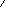 (_______) – тр_ва(_______) – в_дичка(_______) – сн_гаЗадание 3. Запиши слова в алфавитном порядке. Кон_ки, к_никулы, яг_да, обл_сть, в_р_бей, р_ _ _т_яние, м_л_ко, б_лот_, здра_ствуй, д_ св_дания, бл_г_д_рю, п_ _ _ _жир.Подчеркни словарные слова, изученные в 5 классе.Задание 4. Поставь знак + около записи, которую можно назвать предложением.осень листья золотаяНаступила золотая осень.Подчеркни главные и второстепенные члены предложения.Контрольная работа по теме «Звуки и буквы» 5 классВариант 2Часть 1.Задание 1. Дополни предложения.Буквы а, е, ё, и, о, у, ы, э, ю, я – обозначают ________________ звуки.Буквы б, в ,г, д, ж, з, к, л, м, н, п, р, с, т, у, ф, х, ц, ч, ш, щ - обозначают ________________ звуки.Буквы ___ ___ звуков не обозначают.Часть 2. Задание 1. Сосчитай буквы, обозначающие гласные и согласные звуки.Мак ( ____ гласные, ____ согласные)Мишка ( ____ гласные, ____ согласные)Уголь ( ____ гласные, ____ согласные)Задание 2. Вставь пропущенные буквы (по образцу):(слон) – слоны(травка) – тр_ва(водный) – в_дичка(снег) – сн_гаЗадание 3. Вставь пропущенные буквы в словарных словах, проверяй себя по словарю.К_никулы, обл_сть, р_ _ _т_яние, б_лот_, здра_ствуй, д_ св_дания, бл_г_д_рю, п_ _ _ _жир.Задание 4. Подчеркни подлежащее (что?) одной чертой, сказуемое (что сделала?) двумя чертами. Наступила золотая осень.2. Контрольная работа по теме «Состав слова» 5 классПроверяемые знания и умения обучающихся.Знать:части слова, их значение;правила проверки безударных гласных, звонких и глухих согласных, приставка – часть слова, пишется со словом слитно; предлог – отдельное слово, между предлогом и словом можно вставить ещё слово или вопрос;правило правописания слов с разделительным Ъ.Уметь:разбирать слово по составу; образовывать новые слова при помощи приставок и суффиксов;различать приставку и предлог по их значению; писать раздельно слова с предлогами;проверять правописание безударных гласных, звонких и глухих согласных путём подбора родственных слов или изменения формы слова;правильно писать слова с разделительным Ъ;правильно писать изученные слова с непроверяемыми написаниями.Контрольная работа по теме «Состав слова» 5 классВариант 1Часть 1.Задание 1. Ответь на вопросы.Какие части слова ты знаешь?__________________________________________Как проверить безударную гласную в корне слова?________________________Как проверить звонкие и глухие согласные в корне слова?____________________________________________________________________Как пишутся слова с предлогами?_______________________________________Когда пишется Ъ в слове?______________________________________________Часть 2. Задание 1. Разбери слова по составу (выдели корень, приставку, суффикс, окончание).Лесок, перелески, лесной, лесник, леса, подлесок.Задание 2. Подбери проверочное слово, вставь пропущенные буквы (по образцу):Безударные гласныеЗвонкие и глухие согласныелесник - лесшубка - шубас_довник - ________зу_ки - ________стр_итель - _______тетра_ка - _______Задание 3. Раздели слова на 2 столбика. Запиши их правильно.(за)бежать, (за)поворот,( на)бросились, (на)хищницу, (под)катился (под)воротаСлова с приставкойСлова с предлогом________________________________________________________________________Задание 4. Образуй новые слова с помощью приставок. Пиши правильно слова с разделительным Ъ.С-: ёжился, прыгнул, ел________________________________________________________Об-: вязал, явление, ход_______________________________________________________ Задание 5. Вставь пропущенные буквы в словарных словах. Гр_ница, _храна, _нструмент, ж_лез_, м_талл, сев_р, ф_ _культура, в_рблюд, б_бл__тека.Контрольная работа по теме «Состав слова» 5 классВариант 2Часть 1.Задание 1. Подпиши названия частей слова (корень, суффикс, приставка, окончание)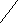 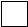 _______ ________ _________ ____________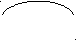 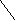 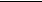 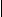 Чтобы проверить правописание безударной гласной в корне, надо _____________или ______________ _______________ слово так, чтобы эта гласная находилась _____ ________________.Чтобы не ошибиться в правописании звонких и глухих согласных в корне слова,надо это слово ________________ или подобрать к нему _______________ слово так, чтобы после согласной стояла _________________. 4. Слова с предлогами пишутся________________.5. После приставок на согласную перед буквами я, е, ё пишется _______Часть 2. Задание 1. Разбери слова по составу (выдели корень, приставку, суффикс, окончание).Лесок, перелески, лесной, лесник, леса, подлесок.Задание 2. Вставь пропущенные буквы (по образцу):Безударные гласныеЗвонкие и глухие согласныелесник - лесшубка - шубас_довник - садзу_ки - зубыстр_итель - стройкатетра_ка - тетрадиЗадание 3. Запиши правильно слова. Слова с приставкойСлова с предлогом(за)бежать – забежать(за)поворот – за поворот(на)бросились___________(на)хищницу__________(под)катился____________(под)ворота___________Задание 4. Вставь вместо ? разделительный Ъ там, где он нужен.Об?ехал, об?ошёл, с?ёжился, с?вязали, под?бежал, под?ехалЗадание 5. Вставь пропущенные буквы в словарных словах. Проверяй себя по словарю. Гр_ница, _храна, _нструмент, ж_лез_, м_талл, сев_р, ф_ _культура, в_рблюд, б_бл__тека.3. Контрольная работа по теме «Части речи» 5 классПроверяемые знания и умения обучающихся.Знать:слова, обозначающие предметы, признаки предметов, действия предметов; термины: имя существительное, мя прилагательное, глагол.Уметь:задавать вопрос к слову. Выделять заданную часть речи среди других слов и в предложении;различать части речи по вопросам.Контрольная работа по теме «Части речи» 5 классВариант 1Часть 1.Задание 1. Вспомни.1. Какой частью речи являются слова – названия предметов?_____________________2. Какой частью речи являются слова – названия признаков предметов?____________3. Какой частью речи являются слова – названия действий предметов? _____________Задание 2. Допиши вопросы, на которые отвечают части речи.Имя существительное отвечает на вопросы ___________? __________?Имя прилагательное отвечает на вопросы___________? ____________? ____________? _____________?Глагол отвечает на вопросы _______________? ____________________?Часть 2. Задание 1. Укажите, какой частью речи являются выделенные словаГорняки добывают золото. ______________________________Сестра купила золотое кольцо.____________________________Солнце золотит верхушки деревьев.____________________________Задание 2. Запиши слова по столбикам.Лень, ленивый, лениться; труд, трудолюбивый, трудиться; весёлый, веселье, веселиться; Имя существительноеИмя прилагательноеГлагол __________________________________________________________________________________________________________________________________________________________________Задание 3. Допиши подходящие слова, укажи, какая это часть речи.На обед мама сварила_____________. (Это _____________________).Врач ____________ людей. (Это _________________ ).По небу плывут ________________ облака. (Это __________________ ).Подчеркни подлежащее и сказуемое во втором предложении.Задание 5. Вставь пропущенные буквы в словарных словах.Д_л_то, _храна, _нструмент, ж_лез_, м_талл, сев_р, ф_ _культура, з_бота.Контрольная работа по теме «Части речи» 5 классВариант 2Часть 1.Задание 1. Допиши предложение.1. Слова – названия предметов – это имя_______________________________2. Слова – названия признаков предметов – это имя_________________________3. Слова – названия действий предметов – это ___________________________Задание 2. Допиши вопросы, на которые отвечают части речи.1. Имя существительное отвечает на вопросы ___________? ____________?2. Имя прилагательное отвечает на вопросы___________? ____________? ____________? _____________?3. Глагол отвечает на вопросы _______________? ____________________?Часть 2. Задание 1. Укажите, какой частью речи являются выделенные словаГорняки добывают золото. ______________________________Сестра купила золотое кольцо.____________________________Солнце золотит верхушки деревьев.____________________________Задание 2. Запиши, какие части речи в каждом столбике.Имя _____________Имя ___________________________ (что?) лень (какой?) ленивый(что делать?) лениться(что?) труд(какой?) трудолюбивый(что делать?) трудиться(что?) веселье(какой?) весёлый(что делать?) веселитьсяЗадание 3. Допиши подходящие слова, укажи, какая это часть речи.На обед мама сварила_____________. (Это имя _____________________).Врач ____________ людей. (Это _________________ ).По небу плывут ________________ облака. (Это имя __________________ ).Подчеркни подлежащее и сказуемое во втором предложении.Задание 5. Вставь пропущенные буквы в словарных словах. Проверяй себя по словарю. Д_л_то, _храна, _нструмент, ж_лез_, м_талл, сев_р, ф_ _культура, з_бота.4. Контрольная работа по теме «Имя существительное» 5 классПроверяемые знания и умения обучающихся.Знать:определение имени существительного как части речи;одушевлённые и неодушевлённые имена существительные;собственные и нарицательные имена существительные; правописание имён собственных;число имён существительных; род имён существительных; правописание слов с шипящей на конце.Уметь:находить существительное в предложении по вопросам;определять одушевлённое или неодушевлённое, собственное или нарицательное; писать с большой буквы имена собственные;определять число имён существительных, изменять существительные по числам;определять род имён существительных, правильно писать слов а с шипящей на конце.Контрольная работа по теме «Имя существительное» 5 классВариант 1Часть 1.Задание 1. Вспомни.1. Имя существительное – это ________________, которая обозначает _____________ и отвечает на вопросы ___________? ____________?2. Имена собственные пишутся ______________________.3. В именах существительных с шипящей на конце ____________ рода пишется Ь.4. В именах существительных с шипящей на конце ____________ рода не пишется Ь.Часть 2. Задание 1. Напиши слова правильно. Определи, собственные или нарицательные имена существительные).(М, м)осква, (и, И)рина, (Н, н)овогеоргиевка, (ж, Ж)учка ________________________.(Д, д)евочка, (к, К)орова, (п, П)тица, (Ж, ж)урнал _______________________________.Задание 2. Запиши существительные в два столбика.Реки, ягода, голуби, озеро, завод, сторож, моря, тарелки,Единственное числоМножественное число________________________________________________________________________________________________________________Задание 3. Запиши в единственном числе. Определи род имён существительныхСпелые яблоки – спелое яблоко (ср.р.)Старые клёны – ____________________ (____________)Синие ленты – _____________________ (____________)Кожаные сумки – _____________________ (____________)Задание 4. Вставь подходящие по смыслу слова с шипящими на конце. Укажи род.Возьми ключ и отопри дверь. ( м.р. )Принеси дров и затопи _____________. (___________)Дети играли в ___________ (_____________)Сад охраняет ______________ (____________).Задание 5. Вставь пропущенные буквы в словарных словах.Ст_лица, косм_с, б_тинки, г_рой, _дрес, к_нверт.Контрольная работа по теме «Имя существительное» 5 классВариант 2Часть 1.Задание 1. Вспомни.1. Имя существительное – это ___________________, которая обозначает _____________ и отвечает на вопросы ___________? ____________?2. Ирина, Москва, Жучка, Волга – это имена собственные. Они пишутся __________________.3. В именах существительных женского рода с шипящей на конце Ь _____________.4. В именах существительных мужского рода с шипящей на конце Ь _______________.Часть 2. Задание 1. Запиши существительные в два столбика.Реки, ягода, голуби, озеро, сторож, тарелки,Единственное числоМножественное число____________________________________________________________________________________Задание 3. Определи род имён существительных_______________род_______________род_______________родстолручкадеревокоттарелкаокнопеналкроватьоблакоЗадание 4. Вставь подходящие по смыслу слова с шипящими на конце (печ_, мяч_, сторож_). Укажи род.Возьми ключ и отопри дверь. ( м.р. )Принеси дров и затопи _____________. (___________)Дети играли в ___________ (_____________)Сад охраняет ______________ (____________).Задание 5. Вставь пропущенные буквы в словарных словах. Проверяй себя по словарю. Ст_лица, косм_с, б_тинки, г_рой, _дрес, к_нверт.5. Контрольная работа по теме «Первое склонение имён существительных в единственном числе» 5 классПроверяемые знания и умения обучающихся.Знать:какие имена существительные относятся к 1-му склонению;окончания имён существительных первого склонения.Уметь:определять склонение имён существительных;определять падеж имён существительных 1-го склонения; изменять имена существительные 1-го склонения по падежам; правильно писать безударные падежные окончания;Контрольная работа по теме «Первое склонение имён существительных в единственном числе» 5 классВариант 1Часть 1.Задание 1. Вспомни.К 1-му склонению относятся имена существительные ________ и _______ рода, с окончаниями -___, -___.Имена сущ. 1 скл. в И.п. имеют окончания -___, -___.Имена сущ. 1 скл. в Р.п. имеют окончания -___, -___.Имена сущ. 1 скл. в Д.п. имеют окончания -___.Имена сущ. 1 скл. в В.п. имеют окончания -___, -___.Имена сущ. 1 скл. в Т.п. имеют окончания -___, -___, -___.Имена сущ. 1 скл. в П.п. имеют окончание -___.Часть 2. Задание 1. Запиши, раскрывая скобки. Определи склонение и падеж.Цени (дружба, забота). Цени дружбу, заботу ( 1 скл., В.п.) .Гнездо (белка, птичка)_______________________________.Соловей распевал на (ветка, рябина)_______________________________.Задание 2. Напиши полные ответы на вопросы.Где сидели птицы? (осина, рябина, липа)_______________________________________________________________________Над чем пролетел самолёт?_______________________________________________________________________Задание 3. Составь словосочетания. Определи падеж.Варенье из чего? (вишня) - варенье из вишни (Р.п.).Занятие чем? (лепка) - ____________________________________.Цветы чего? (черёмуха) - __________________________________.Задание 4. Допиши окончания имён существительных. Определи падеж.Саша отправил посылку тёт_ Зин_ в деревн_. Мама послала телеграмму бабушк_ Кат_. Папа сбросил снег с крыш_. Я принёс книги в библиотек_.Задание 5. Вставь пропущенные буквы в словарных словах.К_нал, _враг, в_рёвка, пр_рода, _хота, _ст_ств_знание, тв_р_г, грам_та, св_бода, ст_меска, р_кета.Контрольная работа по теме «Первое склонение имён существительных в единственном числе» 5 классВариант 2Часть 1.Задание 1. Вспомни.1-е скл______род ______род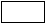 Имена сущ. 1 скл. в И.п. имеют окончания -___, -___.Имена сущ. 1 скл. в Р.п. имеют окончания -___, -___.Имена сущ. 1 скл. в Д.п. имеют окончания -___.Имена сущ. 1 скл. в В.п. имеют окончания -___, -___.Имена сущ. 1 скл. в Т.п. имеют окончания -___, -___, -___.Имена сущ. 1 скл. в П.п. имеют окончание -___.Часть 2. Задание 1. Определи склонение и падеж.Цени дружбу, заботу ( 1 скл., В.п.) .Гнездо белки, птички (____________).Соловей распевал на ветке, рябине (__________).Задание 2. Свяжи слова по смыслу с помощью предлогов.Крылышки бабочка – крылышки у бабочки ,Подкрался бабочка – ____________________________,Гонялся бабочка – ______________________________,Вспоминал бабочка – ____________________________.Задание 3. Составь словосочетания. Определи падеж.Варенье из чего? (вишня) - варенье из вишни (Р.п.).Занятие чем? (игра) - ____________________________________.Цветы чего? (черёмуха) - __________________________________.Задание 4. Допиши окончания имён существительных. Определи падеж.Саша отправил посылку (кому?) тёт_ Зин_ в деревню. Мама послала телеграмму (кому?) бабушк_ Кат_. Папа сбросил снег (с чего?) с крыш_. Задание 5. Вставь пропущенные буквы в словарных словах. Проверяй себя по словарю. К_нал, _враг, в_рёвка, пр_рода, _хота, _ст_ств_знание, тв_р_г, грам_та, св_бода, ст_меска, р_кета.6. Контрольная работа по теме «Второе склонение имён существительных в единственном числе» 5 классПроверяемые знания и умения обучающихся.Знать:какие имена существительные относятся ко 2-му склонению;окончания имён существительных второго склонения.Уметь:определять склонение имён существительных;определять падеж имён существительных 2-го склонения; изменять имена существительные 2-го склонения по падежам; правильно писать безударные падежные окончания.Контрольная работа по теме «Второе склонение имён существительных в единственном числе» 5 классВариант 1Часть 1.Задание 1. Вспомни.2-е скл______род ______род 2. Имена сущ. 2 скл. в Р.п. имеют окончания -___, -____.3. Имена сущ. 2 скл. в Д.п. имеют окончания -___, -____.4. Имена сущ. 2 скл. в Т.п. имеют окончания -___, -___.5. Имена сущ. 2 скл. в П.п. имеют окончание -___.Часть 2. Задание 1. Из данных слов выпиши имена существительные второго склонения.Лагерь, календарь, север, берег, яблоко, солнце, хозяйка, морковь, картофель, овёс, рожь, конь, лошадь.________________________________________________________________________________________________________________________________________________________Задание 2. Слова в скобках поставь в нужном падеже. Определи падеж.Купался в (озеро). – Купался в озере (П.п.). Увлекался (спорт) ______________________________.Набросилась на (Колобок)____________________________.Задание 3. Вставь пропущенные буквы. Определи склонение и падеж существительных.Не покажись слов__, а покажись дел__. Ястреб с голуб__ не друзья. Красна птица пени__, а человек умени__.Задание 4. Из данных слов составь предложения. Имена существительные поставь в нужном падеже.Наша, живёт, семья, в, дом, новом.Мы, на, путешествуем, большом, пароход.Класс, наш, лес, отдыхал, в.Задание 5. Вставь пропущенные буквы в словарных словах.Остр_в, м_трос, с_лат, _тряд, комп_с, п_беда.Контрольная работа по теме «Второе склонение имён существительных в единственном числе» 5 классВариант 2Часть 1.Задание 1. Вспомни.2-е скл______род ______род 2. Имена сущ. 2 скл. в Р.п. имеют окончания -___, -____.3. Имена сущ. 2 скл. в Д.п. имеют окончания -___, -____.4. Имена сущ. 2 скл. в Т.п. имеют окончания -___, -___.5. Имена сущ. 2 скл. в П.п. имеют окончание -___.Часть 2. Задание 1. Из данных слов выпиши имена существительные второго склонения.Лагерь, календарь, север, берег, яблоко, солнце, хозяйка, морковь, картофель, овёс, рожь, конь, лошадь.________________________________________________________________________________________________________________________________________________________Задание 2. Слова в скобках поставь в нужном падеже. Определи падеж.Купался в (озеро). – Купался в озере (П.п.). Увлекался (спорт) ______________________________.Задание 3. Определи падеж выделенных существительных.Отец и брат ухаживают за садом. (Т.п.)К дому вела узкая тропинка.____________Я написал сочинение о лете.____________Задание 4. Вставь пропущенные буквы в словарных словах. Проверяй себя по словарю. Остр_в, м_трос, с_лат, _тряд, комп_с, п_беда.7. Контрольная работа по теме«Изменение имён существительных по падежам» 5 классПроверяемые знания и умения обучающихся.Знать:какие имена существительные относятся к 1-му, 2-му, 3-му склонению;окончания имён существительных 1-го, 2-го, 3-го склонения.Уметь:определять склонение имён существительных;определять падеж имён существительных; изменять имена существительные по падежам; правильно писать безударные падежные окончания;Контрольная работа по теме«Изменение имён существительных по падежам» 5 классВариант 1Часть 1.Задание 1. Вспомни.1-е скл.______род ______род2-е скл.______род ______род3-е скл.______род2. Допиши вопросы падежей.И.п.___________? ______________? В.п.___________? ______________?Р.п.___________? ______________? Т.п.___________? ______________?Д.п.___________? ______________? П.п.___________? ______________?Часть 2. Задание 1. Запиши существительные по столбикам.Дерево, праздник, мать, столица, дядя, иней, мышь, скатерть, зарядка.1-е скл.2-е скл.3-е скл._______________________________________________________________________________________________________________________________________Задание 2. Слова в скобках поставь в нужном падеже. Определи склонение и падеж.Весной появились листочки на (яблоня). - Весной появились листочки на яблоне (1-е скл., П.п.).Хвоя растёт на (ель). - _____________________________________________________Ваза с цветами стояла на (стол). - ___________________________________________Задание 3. Составь словосочетания с помощью предлогов. Укажи склонение и падеж.Готовит, кухня – готовит на кухне (1-е скл., П.п.)Салат, морковь – __________________________________Пирог, чай – _______________________________________Задание 4. Из данных слов составь предложения. Имена существительные поставь в нужном падеже.Сова, ночью, рассмотрит, мышка. – Сова ночью рассмотрит мышку.Автомобиль, на мы, доехали, до, пристань. - _____________________________________Мы, сидели, долго, на, палуба._________________________________________________ Задание 5. Вставь пропущенные буквы в словарных словах.К_ртон, зап_д, г_р_зонт, орд_н, к_ло_ _а, к_ _ _екция, с_лют.Контрольная работа по теме«Изменение имён существительных по падежам» 5 классВариант 2Часть 1.Задание 1. Вспомни.1-е скл.______род ______род2-е скл.______род ______род3-е скл.______род2. Допиши вопросы падежей.И.п.___________? ______________? В.п.___________? ______________?Р.п.___________? ______________? Т.п.___________? ______________?Д.п.___________? ______________? П.п.___________? ______________?Часть 2. Задание 1. Определи склонение существительных.____ скл.____ скл.____ скл.столицапраздникмать дядядерево мышьзарядкаиней скатерть Задание 2. Определи склонение и падеж выделенных существительных.Весной появились листочки на яблоне. - (1-е скл., П.п.).Хвоя растёт на ели. - ____________Ваза с цветами стояла на столе. - ____________Задание 3. Вставь пропущенные окончания. Укажи склонение и падеж.Готовит на кухне – (1-е скл., П.п.)Салат из морков_ – __________________________________Блинчики с мяс__ – __________________________________Задание 4. Исправь ошибки в предложениях.Сова ночью рассмотрит мышка. – Сова ночью рассмотрит мышку.На автомобиле мы доехали до пристань. – _____________________________________Мы долго сидели на палуба. – _________________________________________________ Задание 5. Вставь пропущенные буквы в словарных словах. Проверяй себя по словарю. К_ртон, зап_д, г_р_зонт, орд_н, к_ло_ _а, к_ _ _екция, с_лют.8. Контрольная работа по теме«Предложение» 5 классПроверяемые знания и умения обучающихся.Знать:главные члены предложения: подлежащее и сказуемое; второстепенные члены предложения (без конкретизации);что такое распространённое и нераспространённое предложение;что такое однородные члены предложения;правило расстановки запятых при однородных членах предложения.Уметь:ставить вопросы к словам в предложении; выделять и называть главные и второстепенные члены предложения;составлять предложения, распространять их; устанавливать связь между словами в предложении; правильно расставлять знаки препинания в предложениях с однородными членами.Контрольная работа по теме«Предложение» 5 классВариант 1Часть 1.Задание 1. Вспомни.Главные члены предложения – это____________________ и ___________________.Все члены предложения кроме подлежащего и сказуемого являются ___________________________.Слова в предложении, которые отвечают на один и тот же вопрос и относятся к одному и тому же слову в предложении называются ____________________________________________.Между однородными членами ставятся ________________________.Часть 2. Задание 1. Составь распространённые предложения, используя слова в скобках. Подчеркни подлежащее одной чертой, сказуемое – двумя чертами.Наступило утро (чудесный). - Наступило чудесное утро.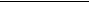 Ребята приехали (лагерь, в). _________________________________________________Они разделись и бегут (речка, к). _______________________________________________Задание 2. Подчеркни однородные члены предложения. Расставь знаки препинания. Запестрели цветами поля пригорки долины. Светлой струйкой ручейки вьются пенятся и журчат. Чудесные серёжки свисают с веток осины орешника ольхи. Задание 3. Выделенные словосочетания замени однородными членами предложения. Расставь знаки препинания. Ребята посадили в саду фруктовые деревья. – Ребята посадили в саду яблони, груши.В огороде они посадили овощи. – _______________________________________________Школьники выращивают цветы. – ______________________________________________Задание 4. Вставь пропущенные буквы. Расставь знаки препинания.Начинаются сильные м_розы сн_гопады метели и в_юги. З_мля реки _зёра и кусты покрылись ровным слоем снега. Ледяной ветер дует в поле и в лесу.Задание 5. Вставь пропущенные буквы в словарных словах.Б_нзин, в_рстак, ст_нок,Контрольная работа по теме«Предложение» 5 классВариант 2Часть 1.Задание 1. Вспомни.Подлежащее и сказуемое – это ______________________ члены предложения.Все члены предложения кроме подлежащего и сказуемого являются ___________________________.Слова в предложении, которые отвечают на один и тот же вопрос и относятся к одному и тому же слову в предложении называются ________________ членами преложения.Между однородными членами ставятся ________________________.Часть 2. Задание 1. Подчеркни подлежащее одной чертой, сказуемое – двумя чертами.Наступило чудесное утро.Ребята приехали в лагерь. Они разделись и бегут к речке. Задание 2. Расставь знаки препинания между однородными членами предложения. Запестрели цветами поля пригорки долины. Светлой струйкой ручейки вьются пенятся и журчат. Чудесные серёжки свисают с веток осины орешника ольхи. Задание 3. Выделенные словосочетания замени однородными членами предложения. Расставь знаки препинания. Ребята посадили в саду фруктовые деревья. – Ребята посадили в саду яблони, груши.В огороде они посадили овощи. – _______________________________________________Школьники выращивают цветы. – ______________________________________________Задание 4. Вставь пропущенные буквы в словарных словах. Проверяй себя по словарю. Б_нзин, в_рстак, ст_нок,КОНТРОЛЬНЫЕ ДИКТАНТЫ5 КЛАССВходящий контрольный диктантПроверяемые орфограммы:- ь – показатель мягкости согласных;- безударные гласные в корне слова;- слова с непроверяемыми написаниями.СадыВ одной деревне были большие сады. В садах росли фруктовые деревья. На них птицы каждый год вили свои гнёзда. Они выводили там птенцов. Дети стали их ловить. Бедные птицы покинули сады. Пришла осень. В садах больше нет фруктов. Дети поняли, что птицы спасали сады. (46 слов)Грамматическое задание.1. Разобрать предложение (Бедные птицы покинули сады) по членам предложения.2. Подобрать проверочные слова к словам с безударными гласными:с_ды – _____________д_ревья – ____________Контрольный диктант за I четвертьПроверяемые орфограммы:- ь – показатель мягкости согласных; - безударные гласные в корне слова; - звонкие и глухие согласные;- приставка и предлог;- Ъ после приставок;- слова с непроверяемыми написаниями.ОсеньОсень пришла, холод и дождь принесла. Лужи покрыты тонким льдом. Пора жителям леса запас на зиму делать. Водяная крыса картошку с огорода тащит. Медведь сало под своей шкурой копит. Белка грибы по сучкам развесила. Хомяк с поля носит горох. Сам рядом спит, припас сторожит. Всё зимой съест. (48 слов)Грамматическое задание.1. Найти предложение (Хомяк с поля носит горох.). Подчеркнуть главные и второстепенные члены предложения.2. Подобрать проверочные слова к словам с безударными гласными:- в_дяная –___________- гр_бы – ____________3. Подобрать проверочные слова к словам со звонкими и глухими согласными:- медве_ь - ____________- дож_ь - ______________4. Разобрать по составу слова: лужи водянаяКонтрольный диктант за II четвертьПроверяемые орфограммы:- ь – показатель мягкости согласных; - безударные гласные в корне слова; - звонкие и глухие согласные;- приставка и предлог;- правописание жи – ши;- слова с непроверяемыми написаниями;- имя существительное (собственные/нарицательные, одушевлённые/неодушевлённые, род, число, падеж);- предложение (главные и второстепенные члены).Что за зверь?Ночью был мороз. Утром выпал мягкий пушистый снег. Деревья, крыши, ступеньки крыльца стали белые. Девочка Катя хотела по снежку погулять. Она вышла на крыльцо. На снегу были маленькие ямки. Какой это зверь ходил по снегу? У зверька была тёплая шубка и длинные уши. Он любит морковку. Это был заяц.(49 слов)Грамматическое задание.1. Найти предложение (Утром выпал мягкий пушистый снег.). Подчеркнуть главные и второстепенные члены предложения.2. Разобрать имена существительные по схеме: деревья, девочка, крыльцо.3. Определить падеж существительных: на снегу, у зверька, морковку.4. Разобрать по составу слова: зверька, морковкуКонтрольный диктант за III четвертьПроверяемые орфограммы:- ь – показатель мягкости согласных; - безударные гласные в корне слова; - звонкие и глухие согласные;- приставка и предлог;- правописание жи – ши;- слова с непроверяемыми написаниями;- имя существительное (1-е, 2-е, 3-е скл., безударные окончания существительных 1-го скл.);- предложение (главные и второстепенные члены предложения).Как белочка зимуетЗакрутила метель. Белка поспешила к гнезду. Гнездо у зверька тёплое. Забралась белка в гнездо, прикрылась пушистым хвостом. Холодный ветер и мороз не страшны зверьку. Утихла непогода. Вылезла белка из гнезда. Она ловко поскакала с ветки на ветку. Вот белка взяла в лапки еловую шишку. Она стала её грызть.(48 слов)Грамматическое задание.1. Найти предложение (Белка поспешила к гнезду.). Подчеркнуть главные и второстепенные члены предложения.2. Определить склонение имён существительных: метель, гнездо, непогода, дерево .3. Выделить окончания и определить падеж существительных: шишку, с ветки, на ветку.4. Разобрать по составу слова: хвостом, зверьку.Контрольный диктант за IV четвертьПроверяемые орфограммы:- ь – показатель мягкости согласных; - безударные гласные в корне слова; - звонкие и глухие согласные;- приставка и предлог;- правописание чу – щу;- слова с непроверяемыми написаниями;- имя существительное (безударные окончания существительных 2-го скл.);- предложение (главные и второстепенные члены предложения).На рекеВесной лёд на реке тронулся. Мы пошли на высокий берег. По реке плыли льдины. По краю реки они сгрудились в кучу. Вода прибывала. Скоро она затопила остров. Скрылись под водой кусты ив. На льду видны брёвна, лодки, доски. Скоро вода вышла из берегов. Она затопила низкие места лугов.(48 слов)Грамматическое задание.1. Найти предложение (По реке плыли льдины.). Подчеркнуть главные и второстепенные члены предложения.2. Определить склонение имён существительных: лёд, берег, вода, остров.3. Выделить окончания и определить падеж существительных: на берег, по краю.4. Разобрать по составу слова: льдины, лодки.Контрольный диктант за V четвертьПроверяемые орфограммы:- ь – показатель мягкости согласных; - разделительный ь;- безударные гласные в корне слова; - звонкие и глухие согласные;- приставка и предлог;- имя существительное (безударные окончания существительных);- предложение (главные и второстепенные члены предложения, однородные члены предложения).На пасекеДядя Коля привёл нас на пасеку. Ульи стоят на поляне в лесу. В каждом улье живёт одна семья. Мохнатые пчёлки вьются над ульями. Они целый день в работе. С жужжанием они летают с яблони на яблоню, с травки на травку, пьют и собирают сладкий сок. Богатый запас мёду готовят они к зиме.(48 слов)Грамматическое задание.1. Найти предложение (Ульи стоят на поляне в лесу.). Подчеркнуть главные и второстепенные члены предложения.2. Найти и подчеркнуть однородные члены предложения, соответствующие схеме: о и о.3. Выделить окончания и определить склонение и падеж существительных: на пасеку, в улье, с яблони к зиме.4. Разобрать по составу слова: травку, сладкий.Контрольный диктант за учебный годПроверяемые орфограммы:- ь – показатель мягкости согласных; - разделительный ь;- безударные гласные в корне слова; - звонкие и глухие согласные;- приставка и предлог;- имя существительное (безударные окончания существительных);- предложение (главные и второстепенные члены предложения, однородные члены предложения).У бабушкиЛетом Костя с Галей ездили в гости в деревню. К деревне они ехали по железной дороге. Утром дядя на машине отвёз их к бабушке. Домик бабушки стоял под высокой елью. По реке плавали гуси, утки. По берегу гуляла наседка с цыплятами. Костя и Галя стали помогать бабушке ухаживать за птицей.(50 слов)Грамматическое задание.1. Найти предложение (Около домика бабушки росла высокая ель.). Подчеркнуть главные и второстепенные члены предложения.2. Найти и подчеркнуть однородные члены предложения, соответствующие схеме: о, о.3. Разобрать имена существительные по схеме: в деревню, по берегу, под елью.4. Разобрать по составу слова: бабушке, машине.ТЕКСТЫ ДЛЯ ПРОВЕРКИ ТЕХНИКИ ЧТЕНИЯ5 КЛАССТекст для проверки техники чтения 5 класс (сентябрь)В лесуЛес уже сбросил листву. Дни наступают пасмурные. Нет больше солнечных дней. В такую пору хорошо надеть тёплую куртку, высокие сапоги и отправиться в лес.Идёшь по узкой тропинке среди молодых берёзок, дубов, остинок. Мягкий ковёр из листьев устилает землю. Тихо кругом. Только иногда нарушается тишина в лесу. Белка прыгнет с ели на ель, упадёт тяжёлый жёлудь.Природа замерла в ожидании зимы. Скоро снег укроет землю. Она заснёт и не проснётся до самой весны.Легко дышать осенней свежестью.Вопросы:1. О каком времени года ты прочитал(а)?2. Что иногда нарушает тишину осеннего леса?3. В ожидании какого времени года замерла природа?Текст для проверки техники чтения 5 класс (декабрь)Чук и Гек (отрывок)По А. ГайдаруНа следующий день было решено готовить к Новому году ёлку. Из чего только не выдумывали они мастерить игрушки!… Из лоскутьев и ваты понашили зверьков, кукол. Вытянули у отца из ящика всю папиросную бумагу и навертели пышных цветов…Теперь дело было за ёлкой. Сторож стал на лыжи и ушёл в лес. Через полчаса он вернулся. Ладно. Пусть игрушки были не ахти какие нарядные… но зато такой ёлки в Москве, конечно, ни у кого не было. Это была настоящая таёжная красавица – высокая, густая, прямая и с ветвями, которые расходились на концах, как звёздочки.Вопросы:1. К какому празднику готовились дети?2. Из чего они делали игрушки?3. Кто принёс ёлку?Текст для проверки техники чтения 5 класс (май)Яблонька 
По К. УшинскомуРосла в лесу дикая яблонька. Осенью упало с нее кислое яблоко. Птицы склевали яблоко, поклевали и зернышки. Одно только зернышко спряталось в землю и осталось. 
Весной, когда солнышко отогрело мокрую землю, зерно стало прорастать. Пустило вниз корешок, а кверху выгнало два первых листика. Из-под листочков выбежал стебелек с почкой, а из почки вышли зеленые листики. 
Почка за почкой, листик за листиком, веточка за веточкой – и лет через пять хорошенькая яблонька стояла на том месте, где упало зернышко. 
Пришел в лес садовник, выкопал яблоньку осторожно, корешков не повредил, перенес ее в сад и посадил в хорошую землю.Вопросы1. Почему от яблока осталось только одно зернышко? 
2. Как стало прорастать весной зернышко? 
3. Как оказалась дикая яблонька в саду?КОНТРОЛЬНЫЕ РАБОТЫ ПО ИЗУЧЕННЫМ ТЕМАМ6 КЛАСС1. Контрольная работа по теме «Звуки и буквы» 6 классПроверяемые знания и умения обучающихся. Знать:русский алфавит;способы проверки написания безударных гласных в корне слова;способы проверки звонких и глухих согласных;слова с разделительным мягким знаком и мягким знаком – показателем мягкости согласных.Уметь:определять количество звуков и букв в слове. Различать гласные и согласные, обозначать их на письме;проверять безударные гласные путём изменения формы слова или подбора родственных слов; проверять звонкие и глухие согласные путём изменения формы слова или подбора родственных слов;правильно писать слова с Ь.правильно писать изученные слова с непроверяемыми написаниями.Контрольная работа по теме «Звуки и буквы» 6 классВариант 1Часть 1.Задание 1. Ответь на вопросы.1. Назови буквы, которые обозначают гласные звуки ___________________________2. Назови буквы, которые обозначают согласные звуки _________________________________________________________________________3. Какие буквы не обозначают звуков?________________________________________Часть 2.Задание 1. Запиши слова в алфавитном порядке.Варенье, решето, абрикос, удочка, ботинки, жаворонок, гриб, колесо, песня, метла, стакан, кость, зебра, иволга, лук, облако, творог, хлеб, часы, шорты, яблоко.Задание 2. Выпиши слова, в которых букв больше, чем звуков. Сосчитай сколько в словах гласных, согласных звуков.Коньки, ветер, угольки, прорубь, объявление.Коньки – (2 гласн., 3 согл.)Задание 3. Запиши слова в 2 столбика. Дарья, осенью, крыльцо, учитель, перья, пальтоСлова с разделительным ЬСлова с Ь – показателем мягкости согласныхЗадание 3. Дополни предложение однородными членами. Запиши схему однородных членов. Подчеркни главные и второстепенные члены предложенияОсень принесла туманы,………….. и…………….. .Задание 4. Вставь пропущенные буквы в словарных словах.Х_зяин, ф_нера, т_л_гра_ _а, к_ _ _унист, _нте_ _а, п_ _ _онКонтрольная работа по теме «Звуки и буквы» 6 классВариант 2Часть 1.Задание 1. Дополни предложения.1. Буквы а, е, ё, и, о, у, ы, э, ю, я – обозначают ________________ звуки.2. Буквы б, в ,г, д, ж, з, к, л, м, н, п, р, с, т, у, ф, х, ц, ч, ш, щ - обозначают ________________ звуки.3. Буквы ___ ___ звуков не обозначают.Часть 2.Задание 1. Запиши слова в алфавитном порядке.Варенье, решето, абрикос, удочка, ботинки, жаворонок, гриб, колесо, песня, метла, стакан, кость, зебра, иволга, лук, облако, творог, хлеб, часы, шорты, яблоко.Задание 2. Сосчитай сколько в словах гласных, согласных звуков.Картина, ветер, книга.Картина – (3 гласн., 4 согл.)Задание 3. Запиши слова во множественном числе. Подчеркни Ь.Стул – стулья, перо - _______, колос - ________, дерево - ________, муравей - _______,ручей - ________, брат - __________, воробей - __________.Задание 3. Дополни предложение однородными членами. Запиши схему однородных членов. Подчеркни главные и второстепенные члены предложенияОсень принесла туманы,………….. и…………….. .Слова для справок: тепло, дожди, холода, солнце. Задание 4. Вставь пропущенные буквы в словарных словах. Проверяй себя по словарю. Х_зяин, ф_нера, т_л_гра_ _а, к_ _ _унист, _нте_ _а, п_ _ _он2. Контрольная работа по теме «Состав слова» 6 классПроверяемые знания и умения обучающихся.Знать:части слова, их значение;правила проверки безударных гласных, звонких и глухих согласных, приставка – часть слова, пишется со словом слитно; предлог – отдельное слово, между предлогом и словом можно вставить ещё слово или вопрос;правило правописания слов с разделительным Ъ.Уметь:разбирать слово по составу; образовывать новые слова при помощи приставок и суффиксов;различать приставку и предлог по их значению; писать раздельно слова с предлогами;проверять правописание безударных гласных, звонких и глухих согласных путём подбора родственных слов или изменения формы слова;правильно писать слова с разделительным Ъ;правильно писать изученные слова с непроверяемыми написаниями.Контрольная работа по теме «Состав слова» 6 классВариант 1Часть 1.Задание 1. Ответь на вопросы.Какие части слова ты знаешь?__________________________________________Как проверить безударную гласную в корне слова?________________________Как проверить звонкие и глухие согласные в корне слова?____________________________________________________________________Как пишутся слова с предлогами?_______________________________________Когда пишется Ъ в слове?______________________________________________Часть 2. Задание 1. Разбери слова по составу (выдели корень, приставку, суффикс, окончание).Дворник, скворечник, поездка, пригорок, зимушка.Задание 2. Запиши слова по столбикам. Подбери проверочное слово, вставь пропущенные буквы (по образцу): З_мля, зу_ки, п_лянка, моро_, м_рской, л_нивый, груз_ь, подру_ки.Безударные гласныеЗвонкие и глухие согласныеземля - землизубки - зубыЗадание 3. Раздели слова на 2 столбика. Запиши их правильно.Мой весёлый звонкий мячТы куда (по)мчался вскачь?(По)катился (в)огород, (До)катился (до)ворот(Под)катился (под)ворота, (До)бежал (до)поворота.Там попал (под)колесо,Лопнул, хлопнул – вот и всё.С. МаршакСлова с приставкойСлова с предлогомЗадание 4. Вставь, где нужно, разделительный Ъ.У?ехал, под?ехал, об?явил, за?явил, по?ёжился, с?ёжился.Задание 5. Вставь пропущенные буквы в словарных словах. Му_ _ина, жен_ина, с_м_на, с_ _час, т_перь, с_р_дина, д_г_вор, выкр_йка.Контрольная работа по теме «Состав слова» 6 классВариант 2Часть 1.Задание 1. Подпиши названия частей слова (корень, суффикс, приставка, окончание)_______ ________ _________ ____________Чтобы проверить правописание безударной гласной в корне, надо _____________или ______________ _______________ слово так, чтобы эта гласная находилась _____ ________________.Чтобы не ошибиться в правописании звонких и глухих согласных в корне слова,надо это слово ________________ или подобрать к нему _______________ слово так, чтобы после согласной стояла _________________. 4. Слова с предлогами пишутся________________.5. После приставок на согласную перед буквами я, е, ё пишется _______Часть 2. Задание 1. Разбери слова по составу (выдели корень, приставку, суффикс, окончание).Дворник, скворечник, поездка, пригорок, зимушка.Задание 2. Вставь пропущенные буквы (по образцу):З_мля, зу_ки, п_лянка, моро_, м_рской, л_нивый, груз_ь, подру_ки.Безударные гласныеЗвонкие и глухие согласныеземля - землизубки - зубып_лянка - полегруз_ь - груздим_рской - мореподру_ка - подруженькаЗадание 3. Запиши правильно слова. Слова с приставкойСлова с предлогом(по)мчался – помчался(под)ворота – под ворота(под)бежал___________(за)поворот__________(за)катился____________(в)огород___________Задание 4. Вставь вместо ? разделительный Ъ там, где он нужен.У?ехал, под?ехал, об?явил, за?явил, по?ёжился, с?ёжился.Задание 5. Вставь пропущенные буквы в словарных словах. Проверяй себя по словарю. Му_ _ина, жен_ина, с_м_на, с_ _час, т_перь, с_р_дина, д_г_вор, выкр_йка.3. Контрольная работа по теме«Склонение имён существительных в единственном числе» 6 классПроверяемые знания и умения обучающихся.Знать:какие имена существительные относятся к 1-му, 2-му, 3-му склонению;падежные окончания имён существительных в единственном числе.Уметь:определять склонение имён существительных;определять падеж имён существительных; изменять имена существительные по падежам; правильно писать безударные падежные окончания.Контрольная работа по теме«Склонение имён существительных в единственном числе» 6 классВариант 1Часть 1.Задание 1. Вспомни.1-е скл.______род ______род2-е скл.______род ______род3-е скл.______родПодбери по 2 примера к каждому склонению.___________________ _____________________ _______________________Часть 2. Задание 1. Выпиши только имена существительные. Разбери их по схеме.Вьюга, снежный, бежать, печенье, скатерть, закружатся.Задание 2. Допиши окончания имён существительных. Определи склонение и падеж.Грустить о дом_, о детств_, о лет_ _____________.Написать тёт_, подруг_, бабушк_ _________________.Подойти к площад_, к кроват_, к лошад_ __________________.Задание 3. Исправь речевые ошибки в словосочетаниях. Посидеть на крылечко, подъехали к город, побежали к речка, листья на берёза, кровать в спальня.Задание 4. Ответь на вопросы. Определи склонение и падеж имён существительных.Где было много грибов? (лес). В лесу было много грибов. (2 скл., П.п.)Откуда слетели воробьи? (берёза). __________________________________________Где пел скворец? (черёмуха). _______________________________________________Задание 5. Вставь пропущенные буквы в словарных словах. Определи склонение.Б_гатство, д_быча, см_родина, м_даль, с_лдат.Контрольная работа по теме«Склонение имён существительных в единственном числе» 6 классВариант 2Часть 1.Задание 1. Вспомни.1-е скл.______род ______род2-е скл.______род ______род3-е скл.______родРаспредели слова по столбикам.Мама, яблоко, воробей, Костя, кровать, скатерть ________________________ ________________________ _______________________Часть 2. Задание 1. Разбери имена существительные по схеме.Вьюга, печенье, скатерть.Задание 2. Выдели окончания имён существительных. Определи падеж.Грустить о доме, о детстве, о лете _____________.Написать тёте, подруге, бабушке _________________.Подойти к площади, к кровати, к лошади _______________.Задание 3. Исправь речевые ошибки в словосочетаниях. Посидеть на крылечко, подъехали к город, побежали к речка, листья на берёза, кровать в спальня.Задание 4. Найди ошибку в предложении и исправь её.Покраснели ягоды рябина под моим окошком.Задание 5. Вставь пропущенные буквы в словарных словах. Проверяй себя по словарю.Б_гатство, д_быча, см_родина, м_даль, с_лдат.4. Контрольная работа по теме«Склонение имён существительных во множественном числе» 6 классПроверяемые знания и умения обучающихся.Знать:падежные окончания имён существительных во множественном числе;правило правописания имён существительных в Р.п. мн.ч. с шипящей на конце;имена существительные, употребляемые только в ед. или мн. числе.Уметь:определять падеж имён существительных; изменять имена существительные по падежам; правильно писать безударные падежные окончания;правильно писать имена существительные в Р.п. мн.ч. с шипящей на конце;правильно употреблять в речи имена существительные, употребляемые только в ед. или мн. числе.Контрольная работа по теме«Склонение имён существительных во множественном числе» 6 классВариант 1Часть 1.Задание 1. Вспомни.1. В каких словах после шипящих пишется Ь?Ж.р. ед.ч.М.р. ед.ч.Р.п. мн.ч.печ_, доч_врач_, грач_туч_, груш_2. Запиши окончания имён существительных во множественном числе.И.п. - ____, ____.Р.п. - ____, ____.Д.п. - ____, ____.В.п. - ____, ____.Т.п. - ____, ____.П.п. - ____, ____.Часть 2. Задание 1. Выпиши из предложения только имена существительные во множественном числе. Определи их число и падеж.Над ширью пашен и полей летит цепочка журавлей.Задание 2. Запиши существительные в Р.п. множественного числа.Груша, лужа, крыша, передача, туча. Задание 3. Допиши окончания существительных. Определи падеж.Распустились на деревь___(__________), к чужим гнёзд___(__________), от первых мороз___ (__________), на зелёных кустарник___(_________), к красивым плать____ (_______).Задание 4. Исправь речевую ошибку в предложении. Определи число имён существительных. Разбери предложение по членам предложения.После работы клади на место шило, молоток, рубанок, плоскогубцу.___________________________________________________________________________Задание 5. Вставь пропущенные буквы в словарных словах. Подчеркни слова, которые употребляются только в единственном числе.Д_рект_р, _нж_нер, к_фир, п_ченье, см_тана, ш_к_лад, д_путат, пр_дс_датель.Контрольная работа по теме«Склонение имён существительных во множественном числе» 6 классВариант 2Часть 1.Задание 1. Вспомни.1. В каких словах после шипящих пишется Ь?Ж.р. ед.ч.М.р. ед.ч.Р.п. мн.ч.печь, дочьврач, грачтуч, груш2. Запиши окончания имён существительных во множественном числе по схеме.И.п. - ____, ____.Р.п. - ____, ____.Д.п. - ____, ____.В.п. - ____, ____.Т.п. - ____, ____.П.п. - ____, ____.Часть 2. Задание 1. Определи число и падеж имён существительных. Выдели окончания.Отлёт (кого?) журавлей _____________________Пролетают (что?) паутинки___________________Зашумела (у чего?) у опушек _________________Задание 2. Запиши существительные в Р.п. множественного числа.Груша - груш, лужа - ________, крыша - ________, передача - __________. Задание 3. Исправь ошибки в словосочетаниях.Семь столов, пять берёзов, шесть коней, семь воробей.Задание 4. Исправь речевую ошибку в предложении. Разбери предложение по членам предложения.После работы клади на место шило, молоток, рубанок, плоскогубцу.Задание 5. Вставь пропущенные буквы в словарных словах. Проверяй себя по словарю.Д_рект_р, _нж_нер, к_фир, п_ченье, см_тана, ш_к_лад, д_путат, пр_дс_датель5. Контрольная работа по теме«Имя прилагательное » 6 классПроверяемые знания и умения обучающихся.Знать:определение имени прилагательного как части речи;связь имени прилагательного с именем существительным; изменение имён прилагательных по родам;изменение имён прилагательных по числам.Уметь:находить имя прилагательное в предложении по вопросам;определять имя существительное, с которым связано прилагательное;определять род, число имён прилагательных по имени существительному, изменять прилагательные по родам и числам.Контрольная работа по теме«Имя прилагательное» 6 классВариант 1Часть 1.Задание 1. Вспомни.1. Имя прилагательное – это ___________________, которая обозначает _____________ ______________ и отвечает на вопросы _________? __________?__________?_________?2. Имя прилагательное связано с _______________________________________________3. Имя прилагательное изменяется по ___________ и _______________.4. Запиши родовые окончания имён прилагательных.М.р.Ж.р.Ср.р.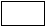 Часть 2. Задание 1. Выпиши только имена прилагательные. Разбери их по схеме.Синий, синеть, синева; смелость, смелый, осмелился, белый, белизна, белеть.Задание 2. Подбери по два прилагательных к каждому существительному. Определи род и число имён прилагательных.Спортсмен (какой?)_________________________________________Зима (какая?)_______________________________________________Облако (какое?)_____________________________________________Каникулы (какие?)___________________________________________Задание 3. Составь словосочетания. Выдели окончания имён прилагательных.Горячий (сердце, время, лучи)_______________________________________________Осенний (ненастье, сумерки, утро)_____________________________________________Хороший (настроение, ребята, начало)__________________________________________Задание 4. Исправь ошибки в словосочетаниях.Деревенская дом, голодный птенец, старое башмак, новое трамвай, смешное рассказы, резиновое шина, красивая девушка, кожаное сиденья, быстрое катер, белый облако, тёплая солнышко, кленовое листья.Задание 5. Вставь пропущенные буквы в словарных словах. К_м_ндир, рап_рт, _к_ан, ш_ _ _е, с_сед.Контрольная работа по теме«Имя прилагательное» 6 классВариант 2Часть 1.Задание 1. Вспомни.1. Имя прилагательное – это ___________________, которая обозначает _____________ ______________ и отвечает на вопросы _________? __________?__________?_________?2. Имя прилагательное связано с именем __________________.3. Имя прилагательное изменяется по ___________ и _______________.4. Запиши родовые окончания имён прилагательных по схеме.М.р.Ж.р.Ср.р.Часть 2. Задание 1. Разбери имена прилагательные по схеме.Синий, смелый, белый.Задание 2. Выбери по два подходящих прилагательных к каждому существительному. Выдели окончания прилагательных. Определи род и число имён прилагательных.Спортсмен (какой?)______________________________(сильный, выносливая, быстрый).Зима (какая?)____________________________________(морозная, холодное, снежная).Облако (какое?)__________________________________(белое, пушистое, дождевая).Каникулы (какие?)________________________________(летние, весёлые, зимнее).Задание 3. Допиши окончания имён прилагательных. Горяч__ сердце, горяч__ время, горяч__ лучи.Осенн__ ненастье, осенн__ сумерки, осенн__ утро.Задание 4. Исправь ошибки в словосочетаниях.Деревенская дом, голодный птенец, старое башмак, новое трамвай, смешное рассказы, резиновое шина, красивая девушка, кожаное сиденья, быстрое катер, белый облако, тёплая солнышко, кленовое листья.Задание 5. Вставь пропущенные буквы в словарных словах. Проверяй себя по словарю.К_м_ндир, рап_рт, _к_ан, ш_ _ _е, с_сед.6. Контрольная работа по теме«Склонение имён прилагательных в единственном числе» 6 классПроверяемые знания и умения обучающихся.Знать:падежные окончания имён прилагательных в единственном числе.Уметь:определять падеж имён прилагательных; изменять имена прилагательные по падежам; правильно писать безударные падежные окончания.                                     Контрольная работа по теме«Склонение имён прилагательных в единственном числе» 6 классВариант 1Часть 1.Задание 1. Вспомни падежные окончания имён прилагательных.ПадежОкончания имён прилагательных мужского и среднего родаОкончания имён прилагательных женского родаИ.п._____________________________________Р.п._____________________________________Д.п._____________________________________В.п._____________________________________Т.п._____________________________________П.п._____________________________________Часть 2. Задание 1. Разбери имена прилагательные по схеме.В зелёном лесу, ранней весной, на пушистом облакеЗадание 2. Вставь пропущенные окончания имён прилагательных. Определи их падеж.КлюкваРанн__ весною в болотн__ лесочкеПод мартовск__ солнцем подтаяли кочки.На кочках остались от прошл__летаХолодные бусинки алого цвета.(З. Александрова)Задание 3. В данных выражениях замени выделенные существительные другими (из скобок). Как изменилось окончание имени прилагательного?Окутан утренним туманом (дымкой) – __________________________________________Радоваться весенней капели (солнцу) – ___________________________________________Звуки ночного леса (степи) – ___________________________________________________Задание 4. Исправь ошибки в словосочетаниях и предложении. Подчеркни в предложении главные и второстепенные члены.Удивительная растение, золотистые листья, горячее пирожки, горячие солнце, красивая девушка, летняя сон, скромная человек.По извилистое тропинке шёл ёжик.Задание 5. Вставь пропущенные буквы в словарных словах. М_вз_лей, тр_буна, пр_красный, к_л_ндарь, _нт_ресный, _п_льсин, м_нд_рин, агр_ном, _б_рона, г_рбарий, к_нфета, с_рвиз.Контрольная работа по теме«Склонение имён прилагательных в единственном числе» 6 классВариант 2Часть 1.Задание 1. Вспомни падежные окончания имён прилагательных. Проверяй себя по схеме.ПадежОкончания имён прилагательных мужского и среднего родаОкончания имён прилагательных женского родаИ.п._____________________________________Р.п._____________________________________Д.п._____________________________________В.п._____________________________________Т.п._____________________________________П.п._____________________________________Часть 2. Задание 1. Разбери имена прилагательные по схеме.В зелёном лесу, ранней веснойЗадание 2. Вставь пропущенные окончания имён прилагательных. Определи их падеж.КлюкваРанн__ весною в болотн__ лесочкеПод мартовск__ солнцем подтаяли кочки.На кочках остались от прошл__летаХолодные бусинки алого цвета.(З. Александрова)Задание 3. В данных выражениях замени выделенные существительные другими (из скобок). Как изменилось окончание имени прилагательного?Окутан утренним туманом (дымкой) – окутан утренн__ дымкой.Радоваться весенней капели (солнцу) – радоваться весен__ солнцу.Звуки ночного леса (степи) – звуки ночн__ степи.Задание 4. Исправь ошибки в словосочетаниях и предложении. Подчеркни в предложении главные и второстепенные члены.Удивительная растение, золотистые листья, горячее пирожки, горячие солнце, красивая девушка, летняя сон, скромная человек.По извилистое тропинке шёл ёжик.Задание 5. Вставь пропущенные буквы в словарных словах. Проверяй себя по словарю.М_вз_лей, тр_буна, пр_красный, к_л_ндарь, _нт_ресный, _п_льсин, м_нд_рин, агр_ном, _б_рона, г_рбарий, к_нфета, с_рвиз. 7. Контрольная работа по теме«Склонение имён прилагательных во множественном числе» 6 классПроверяемые знания и умения обучающихся.Знать:падежные окончания имён прилагательных во множественном числе.Уметь:определять падеж имён прилагательных; изменять имена прилагательные по падежам; правильно писать безударные падежные окончания.Контрольная работа по теме«Склонение имён прилагательных во множественном числе» 6 классВариант 1Часть 1.Задание 1. Вспомни падежные окончания имён прилагательных. ПадежОкончания имён прилагательных множественного числаИ.п.________________________Р.п.________________________Д.п.________________________В.п.________________________Т.п.________________________П.п.________________________Часть 2. Задание 1. Разбери имена прилагательные по схеме.Летних дней, мартовским солнцем, от вагонных колёс.Задание 2. Вставь пропущенные окончания имён прилагательных. Определи их падеж.Журавли шумлив__ к нам летят,С облаками бел___ к нам летят,Из далёк__ стран домой летят,Над горами древни___ летят…Вьётся в небе стая журавлиная,Вьётся в небе, как верёвка длинная.Задание 3. Поставь словосочетания существительных с прилагательными во множественном числе. Запиши получившийся текст. Определи падеж имён прилагательных.Солнце скрылось за горным хребтом. Оно бросило последний луч на светлое облако. На высокой траве выступила роса. В темноте деревья принимали форму огромного чудовища.Задание 4. Исправь ошибки в словосочетаниях и предложении. Подчеркни в предложении главные и второстепенные члены.Под соседним окнами, Большое кусы, красногрудыми снегири, под пушистым облаками, зелёным травами, цветная карандаши.Дождь стучал по тонкими стёклам.Задание 5. Вставь пропущенные буквы в словарных словах. Тр_буна, пр_красный, к_л_ндарь, _нт_ресный, _п_льсин, м_нд_рин, агр_ном, _б_рона, г_рбарий, к_нфета, с_рвиз, к_см_навт.Контрольная работа по теме«Склонение имён прилагательных во множественном числе» 6 классВариант 2Часть 1.Задание 1. Вспомни падежные окончания имён прилагательных. Проверяй себя по схеме.ПадежОкончания имён прилагательных множественного числаИ.п.________________________Р.п.________________________Д.п.________________________В.п.________________________Т.п.________________________П.п.________________________Часть 2. Задание 1. Разбери имена прилагательные по схеме.Летних дней, мартовским солнцем.Задание 2. Вставь пропущенные окончания имён прилагательных. Определи их падеж.Журавли шумлив__ к нам летят,С облаками бел___ к нам летят,Из далёк__ стран домой летят,Над горами древни___ летят…Вьётся в небе стая журавлиная,Вьётся в небе, как верёвка длинная.Задание 3. Поставь словосочетания существительных с прилагательными во множественном числе. Запиши получившийся текст. Определи падеж имён прилагательных.Солнце скрылось за горным хребтом. Оно бросило последний луч на светлое облако. На высокой траве выступила роса. В темноте деревья принимали форму огромного чудовища.Задание 4. Исправь ошибки в словосочетаниях и предложении. Подчеркни в предложении главные и второстепенные члены.Под соседним окнами, Большое кусы, красногрудыми снегири, под пушистым облаками, зелёным травами, цветная карандаши.Дождь стучал по тонкими стёклам.Задание 5. Вставь пропущенные буквы в словарных словах. Проверяй себя по словарю.Тр_буна, пр_красный, к_л_ндарь, _нт_ресный, _п_льсин, м_нд_рин, агр_ном, _б_рона, г_рбарий, к_нфета, с_рвиз, к_см_навт.8. Контрольная работа по теме«Предложение» 6 классПроверяемые знания и умения обучающихся.Знать:простое предложение;правило расстановки запятых при однородных членах предложения;сложное предложение;предложение с обращением.Уметь:составлять предложения, распространять их; устанавливать связь между словами в предложении; правильно расставлять знаки препинания в предложениях с однородными членами;выделять части в сложном предложении, правильно расставлять знаки препинания;находить обращение в предложении; правильно расставлять знаки препинания в предложении с обращением.Контрольная работа по теме«Предложение» 6 классВариант 1Часть 1.Задание 1. 1.Вспомни, в каких случаях ставиться запятая между однородными членами предложения.О О О а О О но О О и О О О и О2. Дополни.Части в сложном предложении разделяются при чтении голосом, а при письме __________________.Части сложного предложения разделяются на письме при помощи союзов __________ и без них.Обращение на письме выделяется _____________________.Часть 2. Задание 1. Запиши предложения. Составь схемы. Какое из них простое, а какое сложное?Солнце медленно опустилось за лес.Наступил вечер, и солнце медленно опустилось за лес.Задание 2. Найди в предложении однородные члены, расставь знаки препинания и начерти схему.Раскинулись луга с лютиками ромашками колокольчиками.Запиши это предложение так, чтобы однородные члены соответствовали схеме: О, О и О.___________________________________________________________________________Задание 3. Составь из двух простых предложений одно сложное сначала без союзов, а потом с союзом и. Расставь правильно запятые. Солнце осветило верхушки сосен. Лес проснулся.Задание 4. Спиши разговор учителя с учеником. Подчеркни обращение.- Опять ты делаешь ошибки?..Когда ты их исправишь, Рыбкин?- А как без них я обойдусь?Ведь на ошибках я учусь.Задание 5. Вставь пропущенные буквы в словарных словах. Б_лкон, _кват_р, м_терия, выт_чка, ф_нтан, п_жалу_ста. Контрольная работа по теме«Предложение» 6 классВариант 2Часть 1.Задание 1. 1.Вспомни, в каких случаях ставиться запятая между однородными членами предложения. Поверяй себя по схеме.О О О а О О но О О и О О О и О2. Дополни.Части в сложном предложении разделяются при чтении голосом, а при письме __________________.Части сложного предложения разделяются на письме при помощи союзов __________ и без них.Обращение на письме выделяется _____________________.Часть 2. Задание 1. Запиши предложения. Составь схемы. Какое из них простое, а какое сложное?Солнце медленно опустилось за лес.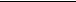 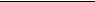 Наступил вечер, и солнце медленно опустилось за лес.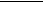 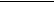 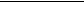 Задание 2. Найди в предложении однородные члены, расставь знаки препинания.Раскинулись луга с лютиками ромашками колокольчиками.Задание 3. Составь из двух простых предложений одно сложное с союзом и. Расставь правильно запятые. Солнце осветило верхушки сосен. Лес проснулся.Задание 4. Спиши разговор учителя с учеником. Подчеркни обращение.- Опять ты делаешь ошибки?..Когда ты их исправишь, Рыбкин?- А как без них я обойдусь?Ведь на ошибках я учусь.Задание 5. Вставь пропущенные буквы в словарных словах. Проверяй себя по словарю.Б_лкон, _кват_р, м_терия, выт_чка, ф_нтан, п_жалу_ста. КОНТРОЛЬНЫЕ ДИКТАНТЫ6 КЛАССВходящий контрольный диктантПроверяемые орфограммы:- разделительный ь;- ь – показатель мягкости согласных;- безударные гласные в корне слова;- звонкие и глухие согласные;- слова с непроверяемыми написаниями.Золотой дождьШумит в лесу золотой дождь. Всё лето листочки подставляли солнцу свои ладошки, щёчки, спинки. Они пропитались солнцем и стали золотистыми.Летят, скачут, плывут по ветру листья. Позолотили они дорожки и тропинки. Ёлочки листочками украсились. Грибки под листьями спрятались. Пришла осень. Зашумел в лесу золотой дождь. Полетели листочки иволгами по ветру. Запрыгали они белками по сучкам. Понеслись куницами по земле. Весело кружит ветер лесное золото. (64 слова)(По Н. Сладкову)Грамматическое задание.1. Разобрать предложение (Шумит в лесу золотой дождь.) по членам предложения.2. Подобрать проверочные слова к словам с безударными гласными:л_тят – _____________л_сточки – ____________3. Подобрать проверочные слова к словам со звонкими и глухими согласными.гри_ки – ______________дож_ь – _______________4. Найти и подчеркнуть слова с разделительным Ь одной чертой, а слова с ь – показателем мягкости согласных – двумя чертами.Контрольный диктант за I четвертьПроверяемые орфограммы:- разделительный ь;- ь – показатель мягкости согласных; - безударные гласные в корне слова; - звонкие и глухие согласные;- приставка и предлог;- слова с непроверяемыми написаниями.Зима на севереУшла осень и захватила все листья с деревьев. Пасмурные дни октября ускорили листопад. Над тайгой закружились снежинки. Они таяли, как только касались земли. Тогда природа заморозила землю. Вечером начался снегопад. Утром люди увидели землю в белом наряде и обрадовались её красоте. На лесной полянке искрами засветились снежинки. Снег шапками лёг на пни и муравейники. Ожила сейчас тайга. По её просторам в избушках и палатках стали жить охотники. (70 слов)Грамматическое задание.1. Найти предложение (Над тайгой закружились снежинки.). Подчеркнуть главные и второстепенные члены предложения.2. Подобрать проверочные слова к словам с безударными гласными:- сн_жинки –___________- л_сной – ____________3. Подобрать проверочные слова к словам со звонкими и глухими согласными:- в избу_ках – _____________- листопа_ – о _____________ 4. Подчеркнуть слово с разделительным Ь.5. Разобрать по составу слова: снежинки, полянке.Контрольный диктант за II четвертьПроверяемые орфограммы:- разделительный ь; - безударные гласные в корне слова; - звонкие и глухие согласные;- приставка и предлог;- слова с непроверяемыми написаниями;- безударные падежные окончания имён существительных в единственном и множественном числе;- предложение (главные и второстепенные члены).Природа зимойНе страшна белке холодная зима. Осенью переменила она рыженькое пальто на шубку. Наготовила запасов на зиму. Летом белка начала сушить грибы. Поднимет гриб и воткнёт его на сучья ели. А когда поспели орехи и жёлуди, натаскала их в дупло. Потом начала утеплять свой домик. Вон свесились с сухой ветки белые клочья мочала. Она устраивает из него мягкую перинку. Зимой белка свернётся там клубочком и хвостом прикроется, как одеялом. (68 слов)(Из книги «Четыре желания»Грамматическое задание.1. Найти предложение (летом белка начала сушить грибы). Подчеркнуть главные и второстепенные члены предложения.2. Разобрать имена существительные по схеме: белка, жёлуди, перинку.3. Определить падеж существительных: на шубку, на сучья, клубочком.4. Разобрать по составу слова: домик, перинку.Контрольный диктант за III четвертьПроверяемые орфограммы:- ь – показатель мягкости согласных; - разделительный ъ;- безударные гласные в корне слова; - приставка и предлог;- слова с непроверяемыми написаниями;- имя прилагательное (род, число, безударные окончания прилагательных мужского и среднего рода);- предложение (главные и второстепенные члены предложения).СнегириРодина снегирей – хвойный лес северной тайги. В октябре они прилетают на зимовку в наши края. Резко выделяется снегирь на фоне снежного покрова своим красивым ярким оперением. Холодной северной зимой птицы едят семена ольхи, клёна. Особенно привлекают их ягоды вкусной рябины. Ранней весной снегири улетят далеко на родину. Птицы совьют там гнёзда, выведут маленьких птенчиков. Снова услышим их звонкий свист в зимнем лесу только в начале зимы. (67 слов)Грамматическое задание.1. Найти предложение (Ранней весной снегири улетят далеко на родину.). Подчеркнуть главные и второстепенные члены предложения.2. Найти в тексте и подчеркнуть словосочетания (хвойный лес, северной зимой, маленьких птенчиков). Определить род, число имён прилагательных.3. Найти в тексте и подчеркнуть словосочетания (снежного покрова, ярким оперением, звонкий свист). Выделить окончания. Определить падеж имён прилагательных.4. Найти в тексте и подчеркнуть слово с разделительным Ь. 5. Разобрать по составу слова: зимовку, красивым.Контрольный диктант за IV четвертьПроверяемые орфограммы:- ь – показатель мягкости согласных; - разделительный ъ;- безударные гласные в корне слова; - звонкие и глухие согласные;- приставка и предлог;- слова с непроверяемыми написаниями;- имя прилагательное (род, число, безударные окончания прилагательных женского рода единственного числа, множественного числа);- предложение (главные и второстепенные члены предложения).ВеснаВесна долго не открывалась. Последние недели стояла ясная морозная погода. Днём на солнце таял снег. Вдруг потянуло тёплым ветром. Надвинулся густой серый туман. В тумане полились вешние воды. Затрещали льдины. Двинулись мутные потоки. К вечеру туман ушёл. Небо прояснилось. Утром яркое солнце быстро съело тонкий лёд. Тёплый весенний воздух задрожал от испарений земли. Залились жаворонки над бархатом полей и лугов. Высоко пролетели с гоготаньем журавли и гуси. Пришла настоящая весна. (70 слов)(По Л. Толстому)Грамматическое задание.1. Найти предложение (Днём на солнце таял снег.). Подчеркнуть главные и второстепенные члены предложения.2. Найти в тексте и подчеркнуть словосочетания (серый туман, яркое солнце, тонкий лёд, настоящая весна). Определить род, число имён прилагательных.3. Найти в тексте и подчеркнуть словосочетания (морозная погода, вешние воды, мутные потоки). Выделить окончания. Определить падеж имён прилагательных.4. Найти слово с разделительным Ъ. Выделить приставку и корень в слове.Контрольный диктант за V четвертьПроверяемые орфограммы:- ь – показатель мягкости согласных; - безударные гласные в корне слова; - непроизносимые согласные;- приставка и предлог;- имя прилагательное;- предложение (главные и второстепенные члены предложения, однородные члены предложения).РодникВася и Коля отправились побродить в окрестностях загородного лагеря. День был жаркий, ясный. На чистом небе сияло солнце. Над цветами порхали разноцветные бабочки, пролетали яркие стрекозы. Мальчики подошли к крутому обрыву. Это был большой старый овраг. По его далёкому дну протекал светлый ручей. Вася и Коля пошли по краю глубокого оврага и увидели родник. Они спустились к роднику, зачерпнули ладонями прозрачную воду и стали пить. Вода была чистая, вкусная и холодная.(67 слов)Грамматическое задание.1. Найти предложения (На чистом небе сияло солнце. Над цветами порхали разноцветные бабочки, пролетали яркие стрекозы.). Подчеркнуть главные и второстепенные члены предложения. Определить простое или сложное.2. В последнем предложении найти и подчеркнуть однородные члены. Составить схему.3. Выделить окончания и определить падеж прилагательных: на чистом небе, по далёкому дну, прозрачную воду.4. Разобрать по составу слова: холодная, бабочки.Контрольный диктант за учебный годПроверяемые орфограммы:- ь – показатель мягкости согласных; - разделительный ь;- безударные гласные в корне слова; - звонкие и глухие согласные;- приставка и предлог;- имя прилагательное (род, число, безударные окончания прилагательных);- предложение (главные и второстепенные члены предложения, однородные члены предложения, сложные предложения).Кто сеет в лесу?Кроты по ночам трудились в лесу на поляне и всю её изрыли. Насыпали горстки чёрной земли, распахали бороздки. Человеку трудно стало передвигаться по этой пашне. Дождь смочил кротовую пашню, солнце нагрело её. Кто же начнёт сев? Вокруг лесной полянки расположились зелёные ели. Бесшумно полетели их лёгкие семена. Многие попали на рыхлую пашню, и выросли здесь ёлочки. Так кроты весною пашут, ёлки и ветер сеют, и лесные полянки зарастают деревьями. (69 слов)Грамматическое задание.1. Найти предложение (Бесшумно полетели их лёгкие семена.). Подчеркнуть главные и второстепенные члены предложения.2. В последнем предложении подчеркнуть главные члены. Какое это предложение: простое или сложное? Составить его схему.3. Найти и подчеркнуть однородные члены предложения, соответствующие схеме: о и о.3. Разобрать имена прилагательные по схеме: на рыхлую пашню, лесные поляны 4. Разобрать по составу слова: ёлочки, полянки.ТЕКСТЫ ДЛЯ ПРОВЕРКИ ТЕХНИКИ ЧТЕНИЯ6 КЛАССТекст для проверки техники чтения 6 класс (сентябрь)Чёрные рукиБабушка замесила белое тесто. Оно пышное, мягкое.Юра попросил испечь ему голубя. Бабушка начала лепить птицу из белого теста.Юра не мог отвести глаз от бабушкиных рук. Словно впервые увидел он, что руки у бабушки чёрные, сухие, сморщенные, с тонкими подвижными пальцами.Видит Юра, как появляется у голубя головка, крылышки. Каждое крылышко лёгкое и хрупкое.Достала бабушка голубя из печки. Он белый, нежный. Вот-вот взлетит.Юра спросил, почему руки у бабушки чёрные-чёрные, а голубь белый-белый.- если бы у меня были белые руки, не было бы ни пышного теста, ни белого голубя, - тихо сказала бабушка. Вопросы:1. Какое тесто замесила бабушка?2. Какие руки у бабушки?3. Что ответила бабушка на вопрос Юры? Почему она так сказала?Текст для проверки техники чтения 6 класс (декабрь)"Купание медвежат" В.В. БианкиНаш знакомый охотник шёл берегом лесной реки и вдруг услышал громкий треск сучьев. Он испугался и влез на дерево. Из чащи вышли на берег большая бурая медведица, с ней два весёлых медвежонка и пестун - её годовалый сын, медвежья нянька.Медведица села. Пестун схватил одного медвежонка зубами за шиворот и давай окунать его в речку. Медвежонок визжал и барахтался, но пестун не выпускал его, пока хорошенько не выполоскал в воде.Другой медвежонок испугался холодной ванны и пустился удирать в лес. Пестун догнал его, надавал шлепков, а потом - в воду, как первого. Полоскал, полоскал его - да ненароком и выронил в воду. Медвежонок как заорёт! Тут в один миг подскочила медведица, вытащила сынишку на берег, а пестуну таких плюх надавала, что он, бедный, взвыл.Вопросы:1. Кто шёл по берегу реки?2. Кто такой пестун?3. Что он делал с медвежатами?Текст для проверки техники чтения 6 класс (май)Золотой лугМ. ПришвинМы жили в деревне, перед окном у нас был луг, весь золотой от множества цветущих одуванчиков. Это было очень красиво. Все говорили: «Очень красиво! Луг – золотой».Однажды я рано встал удить рыбу и заметил, что луг был не золотой, а зелёный. Когда же я возвращался около полудня домой, луг был опять весь золотой. Тогда я пошёл, отыскал одуванчик, и оказалось, что он сжал свои лепестки, как всё равно если бы у нас пальцы со стороны ладони были жёлтые и, сжав в кулак, мы закрыли бы жёлтое.Утром, когда солнце взошло, я видел, как одуванчики раскрывают свои ладони, и от этого луг становится опять золотым.С тех пор одуванчик стал для нас одним из самых интересных цветов, потому что спать одуванчики ложились вместе с нами, детьми, и вместе с нами вставали.Вопросы:1. Почему луг был золотой?2. Что увидел автор рассказа, когда встал рано?3. Почему одуванчик стал одним из самых интересных цветов?КОНТРОЛЬНЫЕ РАБОТЫ ПО ИЗУЧЕННЫМ ТЕМАМ7 КЛАССКОНТРОЛЬНЫЕ ДИКТАНТЫ7 КЛАССВходящий контрольный диктантПроверяемые орфограммы:- разделительный ь;- ь – показатель мягкости согласных;- безударные гласные в корне слова;- звонкие и глухие согласные;- слова с непроверяемыми написаниями.РыбалкаПоздно вечером я и мой товарищ пошли на рыбную ловлю. Мы решили провести ночь на берегу речки в шалаше, но долго не могли уснуть.Летняя ночь коротка. Чуть забрезжил рассвет, мы выбрались из шалаша, сели на берег и стали ловить рыбу.Скоро товарищ подсёк, на крючке оказался большой лещ. Потом и мне попался колючий ёрш.Уже совсем рассвело, и мы решили пойти домой. На лесной тропинке нам встретился ёж.Мы вернулись домой и сразу стали чистить и жарить рыбку.(77 слов)(По Г. Скребицкому)Грамматическое задание.1. Разобрать предложение (На лесной тропинке нам встретился ёж.) по членам предложения.2. Подобрать проверочные слова к словам с безударными гласными:на б_регу – _____________л_вить – ____________3. Подобрать проверочные слова к словам со звонкими и глухими согласными.ры_ку – ______________ё_ – ______________4. Найти и подчеркнуть слова с шипящими на конце. Объясните их правописание.Контрольный диктант за I четвертьПроверяемые орфограммы:- разделительный ь;- ь – показатель мягкости согласных; - безударные гласные в корне слова; - звонкие и глухие согласные;- приставка и предлог;- слова с непроверяемыми написаниями.Пришла осенняя пораПришла осенняя пора. Стоит ненастная погода. Вчера подул резкий, холодный ветер. Он срывает листья с деревьев и разносит их по роще, по дорогам. Улетают последние птицы. Вчера улетели грачи. Перед отлётом они долго с криком реяли над рощей. На рассвете грачи посидели на берёзах, поднялись и пропали. А у нас появились зимние гости. Вот на берёзе сидят чижи, щеглы. Они клюют семена берёзы и ольхи. Красногрудые снегири устроились на рябине и клюют ягоды. Зимние гости будут всюду искать себе пищу. (80 слов)(По Г. Скребицкому)Грамматическое задание.1. Разобрать предложение (Улетают последние птицы.) по членам предложения.2. Подобрать проверочные слова к словам с безударными гласными:- сн_жинки –___________- л_сной – ____________3. Подобрать проверочные слова к словам со звонкими и глухими согласными:- в избу_ках – _____________- листопа_ – о _____________ 4. Подчеркнуть слово с разделительным Ь.5. Разобрать по составу слова: снежинки, полянке.Контрольный диктант за II четвертьПроверяемые орфограммы:- разделительный ь; - безударные гласные в корне слова; - звонкие и глухие согласные;- приставка и предлог;- слова с непроверяемыми написаниями;- безударные падежные окончания имён существительных в единственном и множественном числе;- предложение (главные и второстепенные члены).Природа зимойНе страшна белке холодная зима. Осенью переменила она рыженькое пальто на шубку. Наготовила запасов на зиму. Летом белка начала сушить грибы. Поднимет гриб и воткнёт его на сучья ели. А когда поспели орехи и жёлуди, натаскала их в дупло. Потом начала утеплять свой домик. Вон свесились с сухой ветки белые клочья мочала. Она устраивает из него мягкую перинку. Зимой белка свернётся там клубочком и хвостом прикроется, как одеялом. (68 слов)(Из книги «Четыре желания»)Грамматическое задание.1. Найти предложение (летом белка начала сушить грибы). Подчеркнуть главные и второстепенные члены предложения.2. Разобрать имена существительные по схеме: белка, жёлуди, перинку.3. Определить падеж существительных: на шубку, на сучья, клубочком.4. Разобрать по составу слова: домик, перинку.Контрольный диктант за III четвертьПроверяемые орфограммы:- ь – показатель мягкости согласных; - разделительный ъ;- безударные гласные в корне слова; - приставка и предлог;- слова с непроверяемыми написаниями;- имя прилагательное (род, число, безударные окончания прилагательных мужского и среднего рода);- предложение (главные и второстепенные члены предложения).СнегириРодина снегирей – хвойный лес северной тайги. В октябре они прилетают на зимовку в наши края. Резко выделяется снегирь на фоне снежного покрова своим красивым ярким оперением. Холодной северной зимой птицы едят семена ольхи, клёна. Особенно привлекают их ягоды вкусной рябины. Ранней весной снегири улетят далеко на родину. Птицы совьют там гнёзда, выведут маленьких птенчиков. Снова услышим их звонкий свист в зимнем лесу только в начале зимы. (67 слов)Грамматическое задание.1. Найти предложение (Ранней весной снегири улетят далеко на родину.). Подчеркнуть главные и второстепенные члены предложения.2. Найти в тексте и подчеркнуть словосочетания (хвойный лес, северной зимой, маленьких птенчиков). Определить род, число имён прилагательных.3. Найти в тексте и подчеркнуть словосочетания (снежного покрова, ярким оперением, звонкий свист). Выделить окончания. Определить падеж имён прилагательных.4. Найти в тексте и подчеркнуть слово с разделительным Ь. 5. Разобрать по составу слова: зимовку, красивым.Контрольный диктант за IV четвертьПроверяемые орфограммы:- ь – показатель мягкости согласных; - разделительный ъ;- безударные гласные в корне слова; - звонкие и глухие согласные;- приставка и предлог;- слова с непроверяемыми написаниями;- имя прилагательное (род, число, безударные окончания прилагательных женского рода единственного числа, множественного числа);- предложение (главные и второстепенные члены предложения).ВеснаВесна долго не открывалась. Последние недели стояла ясная морозная погода. Днём на солнце таял снег. Вдруг потянуло тёплым ветром. Надвинулся густой серый туман. В тумане полились вешние воды. Затрещали льдины. Двинулись мутные потоки. К вечеру туман ушёл. Небо прояснилось. Утром яркое солнце быстро съело тонкий лёд. Тёплый весенний воздух задрожал от испарений земли. Залились жаворонки над бархатом полей и лугов. Высоко пролетели с гоготаньем журавли и гуси. Пришла настоящая весна. (70 слов)(По Л. Толстому)Грамматическое задание.1. Найти предложение (Днём на солнце таял снег.). Подчеркнуть главные и второстепенные члены предложения.2. Найти в тексте и подчеркнуть словосочетания (серый туман, яркое солнце, тонкий лёд, настоящая весна). Определить род, число имён прилагательных.3. Найти в тексте и подчеркнуть словосочетания (морозная погода, вешние воды, мутные потоки). Выделить окончания. Определить падеж имён прилагательных.4. Найти слово с разделительным Ъ. Выделить приставку и корень в слове.Контрольный диктант за V четвертьПроверяемые орфограммы:- ь – показатель мягкости согласных; - безударные гласные в корне слова; - непроизносимые согласные;- приставка и предлог;- имя прилагательное;- предложение (главные и второстепенные члены предложения, однородные члены предложения).РодникВася и Коля отправились побродить в окрестностях загородного лагеря. День был жаркий, ясный. На чистом небе сияло солнце. Над цветами порхали разноцветные бабочки, пролетали яркие стрекозы. Мальчики подошли к крутому обрыву. Это был большой старый овраг. По его далёкому дну протекал светлый ручей. Вася и Коля пошли по краю глубокого оврага и увидели родник. Они спустились к роднику, зачерпнули ладонями прозрачную воду и стали пить. Вода была чистая, вкусная и холодная.(67 слов)Грамматическое задание.1. Найти предложения (На чистом небе сияло солнце. Над цветами порхали разноцветные бабочки, пролетали яркие стрекозы.). Подчеркнуть главные и второстепенные члены предложения. Определить простое или сложное.2. В последнем предложении найти и подчеркнуть однородные члены. Составить схему.3. Выделить окончания и определить падеж прилагательных: на чистом небе, по далёкому дну, прозрачную воду.4. Разобрать по составу слова: холодная, бабочки.Контрольный диктант за учебный годПроверяемые орфограммы:- ь – показатель мягкости согласных; - разделительный ь;- безударные гласные в корне слова; - звонкие и глухие согласные;- приставка и предлог;- имя прилагательное (род, число, безударные окончания прилагательных);- предложение (главные и второстепенные члены предложения, однородные члены предложения, сложные предложения).Кто сеет в лесу?Кроты по ночам трудились в лесу на поляне и всю её изрыли. Насыпали горстки чёрной земли, распахали бороздки. Человеку трудно стало передвигаться по этой пашне. Дождь смочил кротовую пашню, солнце нагрело её. Кто же начнёт сев? Вокруг лесной полянки расположились зелёные ели. Бесшумно полетели их лёгкие семена. Многие попали на рыхлую пашню, и выросли здесь ёлочки. Так кроты весною пашут, ёлки и ветер сеют, и лесные полянки зарастают деревьями. (69 слов)Грамматическое задание.1. Найти предложение (Бесшумно полетели их лёгкие семена.). Подчеркнуть главные и второстепенные члены предложения.2. В последнем предложении подчеркнуть главные члены. Какое это предложение: простое или сложное? Составить его схему.3. Найти и подчеркнуть однородные члены предложения, соответствующие схеме: о и о.3. Разобрать имена прилагательные по схеме: на рыхлую пашню, лесные поляны .4. Разобрать по составу слова: ёлочки, полянки.ТЕКСТЫ ДЛЯ ПРОВЕРКИ ТЕХНИКИ ЧТЕНИЯ7 КЛАССТекст для проверки техники чтения 7 класс (сентябрь)СыновьяВ.А. ОсееваДве женщины брали воду из колодца. Подошла к ним третья. И старенький старичок на камушек отдохнуть присел. Вот говорит одна женщина другой:- Мой сынок ловок да силен, никто с ним не сладит.- А мой поёт, как соловей. Ни у кого голоса такого нет, - говорит другая.А третья молчит.- Что же ты про своего сына не скажешь? - спрашивают её соседки.- Что ж сказать? - говорит женщина. - Ничего в нём особенного нету. Вот набрали женщины полные вёдра и пошли. А старичок - за ними. Идут женщины, останавливаются. Болят руки, плещется вода, ломит спину.Вдруг навстречу три мальчика выбегают.Один через голову кувыркается, колесом ходит - любуются им женщины. Другой песню поёт, соловьём заливается - заслушались его женщины. А третий к матери подбежал, взял у неё вёдра тяжёлые и потащил их.Спрашивают женщины старичка:- Ну что? Каковы наши сыновья?- А где же они? - отвечает старик. - Я только одного сына вижу!Вопросы:1. Чем хвалилась первая женщина?2. Чем хвалилась вторая женщина?3. Почему старик ответил, что видит только одного сына?Текст для проверки техники чтения 7 класс (декабрь)Джек- поводырьГ. ЮрминЖители улицы Мира хорошо знают этого человека. Зимой и летом, в больших чёрных очках он каждый день проходит по тротуару и тук-тук — постукивает своей резной палочкой. Человек в чёрных очках — бывший военный лётчик. От взрыва вражеского снаряда он лишился одной руки и обоих глаз. И вдруг, к удивлению прохожих, слепой лётчик появился без своей извечной палочки. Вместо неё он держал за поводок собаку. Джек уверенно вёл своего хозяина по улице. У перекрёстка Джек останавливался и выжидал, пока пройдут машины. Он обходил стороной каждый столб, каждую выбоину или лужу. «Джек на остановку!» - и собака послушно ведёт своего хозяина к автобусу. Если пассажиры автобуса сами не догадываются уступить место слепому, Джек выбирает из сидящих человека помоложе и тыкается носом ему в колени: мол, ты и постоять можешь, а моему хозяину стоять трудно... «Джек, в магазин!» - ведёт в гастроном.- Джек теперь мне взамен глаз! - не хвалится своим поводырём бывший лётчик.Вопросы:1. Кем был человек в больших чёрных очках?2. Как он ходил по тротуару?3. Как собака помогала лётчику?Текст для проверки техники чтения 7 класс (май)Ёж по М. ПришвинуРаз шёл я по берегу нашего ручья и под кустом заметил ежа. Я решил: пусть он живёт у меня и ловит мышей.Принёс я ежа домой. Положил колючий комок посреди пола и сел писать, а сам уголком глаза всё смотрю на него. Недолго он лежал неподвижно: как только я затих у стола, ёжик развернулся, огляделся, туда попробовал идти, сюда, выбрал себе наконец место под кроватью и там совершенно затих.Сплю я всегда очень чутко. Слышу - какой-то шелест у меня в комнате. Зажигаю свечу, и что же вы думаете? Ёжик бежит по комнате, и на колючках у него яблоко. Прибежал в гнездо, сложил его там и за другим бежит в угол, а в углу стоял мешок с яблоками и завалился. Вот ёж подбежал, свернулся около яблок, дёрнулся и опять бежит, на колючках другое яблоко тащит в гнездо.Так вот и устроился у меня жить ёжик. А сейчас я, как чай пить, непременно его к себе на стол и то молока ему налью в блюдечко - выпьет, то булочки дам - съест.Вопросы:1. Где автор нашёл ежа?2. Куда спрятался ёжик в доме?3. Чем кормили ежа?КОНТРОЛЬНЫЕ РАБОТЫ ПО ИЗУЧЕННЫМ ТЕМАМ8 КЛАСС1. Контрольная работа по теме «Состав слова» 8 классПроверяемые знания и умения обучающихся.Знать:части слова, их значение;правила проверки безударных гласных, звонких и глухих согласных, правописание приставок (приставки с о и а, приставка пере-, приставки на согласную);правописание сложных слов.Уметь:разбирать слово по составу; образовывать новые слова при помощи приставок и суффиксов;проверять правописание безударных гласных, звонких и глухих согласных путём подбора родственных слов или изменения формы слова;правильно писать слова с приставками (приставки с о и а, приставка пере-, приставки на согласную);правильно писать сложные слова.Контрольная работа по теме «Состав слова» 8 классВариант 1Часть 1.Задание 1. Ответь на вопросы.1. Какие части слова ты знаешь?________________________________________________2. Какая из них самая главная?_________________________________________________3. Как проверить безударную гласную в корне слова?______________________________4. Как проверить звонкие и глухие согласные в корне слова?____________________________________________________________________________5. Вспомни и запиши приставки с гласными о, а, е_________________________________6. Вспомни и запиши приставки на согласные_____________________________________Зависит ли их написание от произношения?_______________________________________7. Как образуются сложные слова? Дополни схемы.… …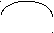 Часть 2. Задание 1. Найди однокоренные слова и разбери слова по составу (выдели корень, приставку, суффикс, окончание).Речка, лёд, дедушка, ледяной, ледок, подлёдная, колодец.Задание 2. Проверяй всё, что требует проверки в слове. Найди по две орфограммы в каждом слове и проверь их. Голубка, старушка, сторожка.Безударные гласныеЗвонкие и глухие согласныеголубка - голубьголубка - голубушкаЗадание 3. Образуй с помощью приставок однокоренные слова от данных слов.Бежать - ___________________________________________________________________Прыгнуть - _________________________________________________________________Задание 4. Подбери по 4 сложных слова к каждой схеме. о еЗадание 5. Вставь пропущенные буквы в словарных словах. _теч_ство, гр_жд_нин, К_нституция, д_м_кратия, д_м_нстрация, аэр_дром, т_п_графия, т_л_граф, эл_ктр_станция.Контрольная работа по теме «Состав слова» 8 классВариант 2Часть 1.Задание 1. 1. Подпиши названия частей слова (корень, суффикс, приставка, окончание)_______ ________ _________ ____________2. Чтобы проверить правописание безударной гласной в корне, надо _____________или ______________ _______________ слово так, чтобы эта гласная находилась _____ ________________.3. Чтобы не ошибиться в правописании звонких и глухих согласных в корне слова,надо это слово ________________ или подобрать к нему _______________ слово так, чтобы после согласной стояла _________________. 4. Гласные и согласные в приставках пишутся____________________________________.5. Сложные слова образуются с помощью соединительных гласных ____ и ____.Часть 2. Задание 1. Разбери однокоренные слова по составу (выдели корень, приставку, суффикс, окончание).Лёд, ледяной, ледок, подлёдная.Задание 2. Проверь орфограммы в каждом слове.Г_лу_ка, ст_ру_ка, ст_ро_ка.Безударные гласныеЗвонкие и глухие согласныеголубка - голубьголубка - голубушкаст_рушка - __________стару_ка - __________ст_рожка - __________сторо_ка - __________Задание 3. Образуй с помощью приставок (по, под, от, пере, за) однокоренные слова от данных слов.Бежать - ___________________________________________________________________Прыгнуть - _________________________________________________________________Задание 4. Распредели слова по схемам. Снег_пад, пыл_сос, стал_вар, рыб_лов, нос_рог, мор_ход, лист_пад, корн_плод.о еЗадание 5. Вставь пропущенные буквы в словарных словах. Проверяй себя по словарю. _теч_ство, гр_жд_нин, К_нституция, д_м_кратия, д_м_нстрация, аэр_дром, т_п_графия, т_л_граф, эл_ктр_станция.2. Контрольная работа по теме«Имя существительное» 8 классПроверяемые знания и умения обучающихся.Знать:какие имена существительные относятся к 1-му, 2-му, 3-му склонению;падежные окончания имён существительных в единственном и множественном числе.несклоняемые имена существительные.Уметь:определять склонение имён существительных;определять падеж имён существительных; изменять имена существительные по падежам; проверять и правильно писать безударные падежные окончания имён существительных;правильно писать несклоняемые имена существительные.Контрольная работа по теме«Имя существительное» 8 классВариант 1Часть 1.Задание 1. Вспомни.1. 1-е скл.______род ______род2-е скл.______род ______род3-е скл.______родПодбери по 2 примера к каждому склонению.___________________ _____________________ _______________________2. Как пишутся безударные падежные окончания имён существительных?___________________________________________________________________________3. В каких существительных с шипящей на конце пишется Ь?м.р. _____ ж.р. _____ мн.ч. Р.п.________4. Как называются имена существительные, которые не изменяются по падежам?____________________________________________________________________________Часть 2. Задание 1. Выпиши только имена существительные. Разбери их по схеме.Смешной, смех, смеяться, белый, побелка, белить.Задание 2. Из данных словосочетаний выбери имена существительные запиши их в начальной форме. Остаться без помощи _____________, встретиться с товарищем _______________,из разной мелочи _______________, из красного кирпича ________________, вместе с молодёжью ______________, рядом со сторожем _____________________.Задание 3. Составь словосочетания со словом такси.Выйти из ___________, остановить ____________, городское ________________, ехать на _____________, добираться на _____________.Вспомни и запиши ещё пять несклоняемых существительных.____________________________________________________________________________Задание 4. Найди речевую ошибку в предложении и исправь её. Определи число, склонение, падеж исправленного слова.Мы весь вечер вспоминали о друзей, которых нет рядом.____________________________________________________________________________Задание 5. Вставь пропущенные буквы в словарных словах. _бр_з_вание, кв_л_ф_кация, н_ц_ _нальн_сть, т_рр_тория, экск_ватор, эск_латор, эл_ватор, ф_йе, к_фе, п_анино.Контрольная работа по теме«Имя существительное» 8 классВариант 2Часть 1.Задание 1. Вспомни.1. 1-е скл.______род ______род2-е скл.______род ______род3-е скл.______род2. безударные падежные окончания имён существительных пишутся также, как и __________________.3. В каких существительных с шипящей на конце пишется Ь?м.р. _____ ж.р. _____ мн.ч. Р.п.________4. Имена существительные, которые не изменяются по падежам называются__________________________.Часть 2. Задание 1. Разбери по схеме имена существительные.Смех, побелкаЗадание 2. Запиши имена существительные в единственном числе. Определи род. Ландыши - ____________, грачи - ___________, ночи - _________, лучи - __________, печи - __________, гаражи - ____________, мыши - ____________.Задание 3. Составь словосочетания со словом такси.Выйти из ___________, остановить ____________, городское ________________, ехать на _____________, добираться на _____________.Задание 4. Найди речевую ошибку в предложении и исправь её. Мы весь вечер вспоминали о друзей, которых нет рядом.Задание 5. Вставь пропущенные буквы в словарных словах. _бр_з_вание, кв_л_ф_кация, н_ц_ _нальн_сть, т_рр_тория, экск_ватор, эск_латор, эл_ватор, ф_йе, к_фе, п_анино.3. Контрольная работа по теме«Имя прилагательное » 8 классПроверяемые знания и умения обучающихся.Знать:связь имени прилагательного с именем существительным; изменение имён прилагательных по родам, числам;падежные окончания имён прилагательных в единственном и множественном числе.Уметь:определять род, число имён прилагательных по имени существительному, изменять прилагательные по родам и числам;определять падеж имён прилагательных; изменять имена прилагательные по падежам; правильно писать безударные падежные окончания.Контрольная работа по теме«Имя прилагательное» 8 классВариант 1Часть 1.Задание 1. Вспомни.1. Имя прилагательное согласуется с ___________________ в _________, __________ и ________________.2. Запиши родовые окончания имён прилагательных.М.р.Ж.р.Ср.р.3. Как проверить безударные падежные окончания имён прилагательных?____________________________________________________________________________Часть 2. Задание 1. Выпиши только имена прилагательные. Разбери их по схеме.Молчание, молчать, молчаливый, говорит, разговорчивая, разговор, зимнее, зимовать, зима.Задание 2. К прилагательному речной подбери подходящие имена существительные и составь Песок, берег, вечер, транспорт, рыба, волна, вода, одежда, дно, солнце, растение, обитатели.Задание 3. Вставь пропущенные окончания имён прилагательных.Летн__ днём, о летн__ дне, пушист__ облаком, о пушист__ облаке, на берёзов__ веточках, к берёзов__ листочкам.Задание 4. Исправь ошибки в словосочетаниях и предложении. Где нарушено согласование в роде, где – в числе, где – в падеже?Озорная мальчишка, по горному тропинке ______________________________________Осенним дождями, глубокими озером___________________________________________Долгими зимних вечерами кот сладко дремлет у печки.____________________________________________________________________________Задание 5. Вставь пропущенные буквы в словарных словах. Г_л_нт_рея, кул_нария, эксп_диция, к_нтинент, и_ку_ _тво, ф_стиваль, _б_н_мент.Контрольная работа по теме«Имя прилагательное» 8 классВариант 2Часть 1.Задание 1. Вспомни.1. Имя прилагательное согласуется с ___________________ в _________, __________ и ________________.2. Запиши родовые окончания имён прилагательных. Проверяй себя по схеме.М.р.Ж.р.Ср.р.3. Безударные падежные окончания имён прилагательных проверяем с помощью _________________.Часть 2. Задание 1. Разбери по схеме имена прилагательные.Молчаливый, зимнее.Задание 2. Составь словосочетания с прилагательным речной.Песок, берег, транспорт, рыба, волна, вода, дно, солнце, растение, обитатели.Задание 3. Вставь пропущенные окончания имён прилагательных. Проверяй себя вопросом.Летн__ днём (каким?), о летн__ дне (о каком?), пушист__ облаком (каким?), о пушист__ облаке (о каком?), в морозн__ тишине (в какой?), о морозн__ днях (о каких?)Задание 4. Исправь ошибки в словосочетаниях и предложении. Озорная мальчишка, по горному тропинке ______________________________________Осенним дождями, глубокими озером___________________________________________Долгими зимних вечерами кот сладко дремлет у печки.____________________________________________________________________________Задание 5. Вставь пропущенные буквы в словарных словах. Проверяй себя по словарю.Г_л_нт_рея, кул_нария, эксп_диция, к_нтинент, и_ку_ _тво, ф_стиваль, _б_н_мент.4. Контрольная работа по теме«Местоимение» 8 класПроверяемые знания и умения обучающихся.Знать:определение местоимения, значение в речи;лицо и число местоимений, род местоимений 3-го лица;склонение местоимений 1-го, 2-го и 3-го лица;правописание местоимений с предлогами.Уметь:выделять местоимение в тексте;определять лицо и число местоимения, род местоимений 3-го лица;склонять личные местоимения; использовать местоимения в разных падежах в устной и письменной речи; определять начальную форму местоимения;правильно писать местоимения с предлогами.Контрольная работа по теме«Местоимение» 8 классВариант 1Часть 1.Задание 1. Вспомни.1. Местоимение – это ______________________, которая не называет предмет, а _____________ на него. Местоимение употребляется вместо _______________________.2. Заполни таблицу.ЛицоЧислоед. числомн. число1-е лицо____________________2-е лицо____________________3-е лицо____________________3. Как пишутся местоимения с предлогами? ______________________________________Часть 2. Задание 1. Прочитай местоимения и запиши их в начальной форме.От него, из-за вас, к ним, обо мне, перед нами, над тобой, с нею, ими.___________________________________________________________________________Задание 2. Подбери местоимения к даны глаголам. Определи их лицо и число.___ дружу (________), ___ дружите (________), ___ дружишь (________), ___ дружит (________), ___ дружим (________),___ дружат (________).Задание 3. Запиши словосочетания, заменяя имена существительные местоимениями.Подарить брату – подарить ему, гордиться сестрой – ________________________,потревожить птиц – ___________________, сообщить друзьям – _____________________, Задание 4. Запиши личные местоимения 3-го лица с данными предлогами.Он – у ____, с ___, в ___; Она – без ___, за ___, о ___;Они – под ___, от ___, к ___.Задание 5. Исправь речевые ошибки.Если Сергей не захочет, обойдёмся без его._____________________________________Я с им вчера познакомился.___________________________________________________Задание 6. Вставь пропущенные буквы в словарных словах. Р_г_стр_тура, п_ц_ент, б_ _ _ _тень.Контрольная работа по теме«Местоимение» 8 классВариант 2Часть 1.Задание 1. Вспомни.1. Местоимение – это ______________________, которая не называет предмет, а _____________ на него. Местоимение употребляется вместо _______________________.2. Заполни таблицу. Проверяй себя по схеме.ЛицоЧислоед. числомн. число1-е лицо____________________2-е лицо____________________3-е лицо____________________3. Местоимения с предлогами пишутся________________________________________.Часть 2. Задание 1. Прочитай местоимения и запиши их в начальной форме.От него, из-за вас, к ним, обо мне, перед нами, над тобой, с нею, ими.___________________________________________________________________________Задание 2. Подбери местоимения к даны глаголам. Определи их лицо и число.___ дружу (________), ___ дружите (________), ___ дружишь (________), ___ дружит (________), ___ дружим (________),___ дружат (________).Задание 3. Запиши личные местоимения 3-го лица с данными предлогами.Он – у ____, с ___, в ___; Она – без ___, за ___, о ___;Они – под ___, от ___, к ___.Задание 4. Исправь речевые ошибки.Если Сергей не захочет, обойдёмся без его._____________________________________Я с им вчера познакомился.___________________________________________________Задание 5. Вставь пропущенные буквы в словарных словах. Проверяй себя по словарю.Р_г_стр_тура, п_ц_ент, б_ _ _ _тень.5. Контрольная работа по теме«Глагол» 8 классПроверяемые знания и умения обучающихся.Знать:определение глагола как части речи;основные грамматические признаки глагола (время, лицо, число, род);неопределённая форма глагола;спряжение глаголов; окончания глаголов I и II спряжения; способ проверки безударных личных окончаний глаголов.Уметь:выделять глагол в тексте;определять его основные грамматические признаки;проверять безударные личные окончания глаголов.Контрольная работа по теме«Глагол» 8 классВариант 1Часть 1.Задание 1. Вспомни.1. Глагол – это __________________, которая обозначает __________________________ и отвечает на вопросы __________________________? _________________________?2. У глаголов какого спряжения пишут такие окончания?-ишь, -ит, -им, -ите, -ат(-ят) – _____ спряжение-ешь, -ет, -ем, -ете, -ут(-ют) – _____ спряжение3. В каких глаголах пишется Ь?глаголы 2-го лица ед. числа глаголы неопр. формы глаголы 3-го лица ед. числа______ ______ _______Часть 2. Задание 1. Выпиши из данных слов только глаголы. Разбери их по схеме.Зима, зимуют, зимний, поёт, песня, песенный, желток, желтеет, жёлтый.Задание 2. Исключи «четвёртый лишний глагол». Какой грамматический признак отличает его от остальных глаголов?Сижу, пишу, читает, решаю__________________________________________Спал, гулял, завтракал, работает________________________________________Скучаешь, ждёшь, помнишь, любите____________________________________Задание 3. Вставь пропущенные окончания глаголов. Проверь их правописание. Они принос_т, ты втреча_шь, вы танцу_те, они спрос_т, они побел_т, ты хвал_шь.Задание 4. Вставь мягкий знак в тех глаголах, где это требуется. Докажи свой выбор.Ты улыбаеш_ся (_________), весело смеят_ся (________), он смеёт_ся (__________),надо веселит_ся (_________), береч_ (___________), он веселит_ся (_____________).Задание 5. Исправь речевые ошибки.Внук напишет письмо и отправил его дедушке.___________________________________Дедушка читал письмо и прячет улыбку в усы.____________________________________Задание 6. Вставь пропущенные буквы в словарных словах. Р_н_ген, _п_рация, с_н_торий, с_кр_тарь, шв_я, п_р_ш_т, пр_мышле_ _ _сть, к_л_в_рот, к_п_т_лизм.Контрольная работа по теме«Глагол» 8 классВариант 2Часть 1.Задание 1. Вспомни.1. Глагол – это __________________, которая обозначает __________________________ и отвечает на вопросы __________________________? _________________________?2. У глаголов какого спряжения пишут такие окончания?-ишь, -ит, -им, -ите, -ат(-ят) – _____ спряжение-ешь, -ет, -ем, -ете, -ут(-ют) – _____ спряжение3. В каких глаголах пишется Ь?глаголы 2-го лица ед. числа глаголы неопр. формы глаголы 3-го лица ед. числа______ ______ _______Часть 2. Задание 1. Разбери глаголы по схеме.Зимуют, поёт.Задание 2. Данные глаголы поставь в неопределённой форме (что делать?). Укажи их спряжение.Перепутаешь (перепутать, 1 спр.), развяжем (______________), Построите (_______________), протекает (________________).Задание 3. Вставь мягкий знак в тех глаголах, где это требуется. Докажи свой выбор.Ты улыбаеш_ся (2-е л., ед.ч), весело смеят_ся (неопр.форма), он смеёт_ся (3-е лицо),надо веселит_ся (неопр.форма), береч_ (неопр. форма), он веселит_ся (3-е лицо).Задание 4. Исправь речевые ошибки.Внук напишет письмо и отправил его дедушке.___________________________________Дедушка читал письмо и прячет улыбку в усы.____________________________________Задание 5. Вставь пропущенные буквы в словарных словах. Проверяй себя по словарю.Р_н_ген, _п_рация, с_н_торий, с_кр_тарь, шв_я, п_р_ш_т, пр_мышле_ _ _сть, к_л_в_рот, к_п_т_лизм.6. Контрольная работа по теме«Предложение» 8 классПроверяемые знания и умения обучающихся.Знать:простое предложение;правило расстановки запятых при однородных членах предложения;сложное предложение;предложение с обращением.Уметь:составлять предложения, распространять их; устанавливать связь между словами в предложении; правильно расставлять знаки препинания в предложениях с однородными членами;выделять части в сложном предложении, правильно расставлять знаки препинания;находить обращение в предложении; правильно расставлять знаки препинания в предложении с обращением.Контрольная работа по теме«Предложение» 8 классВариант 1Часть 1.Задание 1. 1.Вспомни, в каких случаях ставиться запятая между однородными членами предложения.О О О а О О но О О и О О О и О и О и О и О2. Дополни.Части сложного предложения разделяются на письме при помощи союзов __________ и без них.3. Вспомни, как выделяется на письме обращение.. . .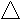 Часть 2. Задание 1. Запиши предложения. Составь схемы. Какое из них простое, а какое сложное?Птицы давно улетели на юг.С утра был туман, но к полудню погода разгулялась.Задание 2. Найди в предложении однородные члены, расставь знаки препинания и начерти схему.Стихи великих поэтов научат тебя видеть красоту в природе в человеке в слове.Найди в предложении обращение. Расставь знаки препинания. Начерти схему.Мы пойдём на работу Алёнушка а ты береги братца.Задание 3. Составь сложные предложения с союзами и, но. Расставь правильно запятые. мы никак не могли согреться.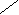 Печь горела ярко, 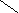 искры весело взлетали вверх.Задание 4. Прочитай текст. Определи простые и сложные предложения. Расставь запятые.Мы с бабушкой уходим всё дальше в лес. Здесь своя жизнь. Скрипят клесты(,) и свистят иволги. Щёлкает белка(,) и в зелени сосен мелькает её пушистый хвост. Бабушка чувствует себя в лесу хозяйкой. Так мы прожили лето. Собирали травы(,) грибы(,) ягоды(,) и орехи. (По М. Горькому)Задание 5. Вставь пропущенные буквы в словарных словах. Г_рн_тур, б_нд_роль, кв_танция, кл_ент, п_чтамт. Контрольная работа по теме«Предложение» 8 классВариант 2Часть 1.Задание 1. 1.Вспомни, в каких случаях ставиться запятая между однородными членами предложения. Проверяй себя по схеме.О О О а О О но О О и О О О и О и О и О и О2. Дополни.Части сложного предложения разделяются на письме при помощи союзов __________ и без них.3. Вспомни, как выделяется на письме обращение. Проверяй себя по схеме.. . .Часть 2. Задание 1. Запиши предложения. Составь схемы. Какое из них простое, а какое сложное?Птицы давно улетели на юг.С утра был туман, но к полудню погода разгулялась.Задание 2. Найди в предложении однородные члены, расставь знаки препинания и начерти схему.Стихи великих поэтов научат тебя видеть красоту в природе в человеке в словеНайди в предложении обращение. Расставь знаки препинания. Начерти схему.Мы пойдём на работу Алёнушка а ты береги братца.Задание 3. Составь сложные предложения с союзами и, но. Расставь правильно запятые. мы никак не могли согреться.Печь горела ярко, искры весело взлетали вверх.Задание 4. Найди речевую ошибку в предложении и исправь её.Бабушка тихонько напевала, что внук поскорее заснул.Задание 5. Вставь пропущенные буквы в словарных словах. Проверяй себя по словарю.Г_рн_тур, б_нд_роль, кв_танция, кл_ент, п_чтамт. КОНТРОЛЬНЫЕ ДИКТАНТЫ8 КЛАССВходящий контрольный диктантПроверяемые орфограммы:- разделительный ь и ъ знаки;- ь – показатель мягкости согласных;- безударные гласные в корне слова;- звонкие и глухие согласные;- слова с непроверяемыми написаниями.КомбайнХлеб убирают комбайном. Комбайн – сложная машина. Она и жнёт, и вяжет снопы, и молотит, и веет. С одной стороны длинное крыло пригибает колосья к ножам. Ножи жнут. Срезанные стебли подхватываются и переносятся на барабаны молотилки. Колосья обмолачиваются, зерно ссыпается в особый бак наверху машины. Наполнится такой бак и комбайн останавливается. К нему подъезжает автомобиль или трактор с тележками. Открывается задвижка бака, и всё зерно ссыпается в автомобиль. Разгрузится комбайн и пойдёт дальше. (75 слов)(По Г. СкребицкомуГрамматическое задание.1. Разобрать предложение (Разгрузится комбайн и пойдёт дальше.) по членам предложения.2. Разобрать слово тележками по составу.3. Подобрать проверочные слова к словам с безударными гласными:к н_жам – _____________м_лотит – ____________4. Подобрать проверочные слова к словам со звонкими и глухими согласными.теле_ки – ______________задви_ка – _______________5. Найти и подчеркнуть слова с разделительным ь одной чертой, а слова с ь – показателем мягкости согласных – двумя чертами.Контрольный диктант за I четвертьПроверяемые орфограммы:- ь – показатель мягкости согласных; - безударные гласные в корне слова; - звонкие и глухие согласные;- приставка и предлог;- слова с непроверяемыми написаниями;- падежные окончания имён существительных.Случай в лесуСтояла золотая осень. У нас на стоянке горел костёр. Мы были уверены, что огонь пугает зверей. На костре мы жарили на сковородке картошку. От неё шёл вкусный запах. Вдруг в траве начал сопеть какой-то зверь. Мы притихли. Через полчаса зверь высунул из травы мокрый чёрный нос. Нос долго нюхал воздух и дрожал от жадности. Из зарослей вылез маленький барсук. Потом сделал шаг и сунул нос в картошку. Запахло палёной кожей. Барсук бросился обратно в траву. Он бежал и кричал на весь лес. (82 слова)(По К. Паустовскому)Грамматическое задание.1. Разобрать предложение (Стояла золотая осень.) по членам предложения. Определить части речи.2. Подобрать проверочные слова к словам с безударными гласными:- з_л_тая –___________- зв_рей – ____________3. Подобрать проверочные слова к словам со звонкими и глухими согласными:- сковоро_ка – _____________- карто_ка – _____________ 4. Определить падеж существительных: на сковородке, от жадности, кожей.Контрольный диктант за II четвертьПроверяемые орфограммы:- разделительный ь; - ь – показатель мягкости согласных;- безударные гласные в корне слова; - звонкие и глухие согласные;- приставка и предлог;- слова с непроверяемыми написаниями;- безударные падежные окончания имён прилагательных;- прилагательные на -ий, -ья, -ьи, -ье;- местоимение, местоимение с предлогами.ЗимойПрошло осеннее ненастное время года. Пришла зимняя студёная пора. Речка покрылась толстым блестящим льдом. Снег покрыл землю толстым пушистым покровом. Деревья стоят в белоснежном зимнем уборе.Целый день белый заяц с чёрными пятнами на лбу лежит в своём тёплом снежном логовище. Покидает его он только поздним вечером и идёт к тёплому дому ранним утром. Всю длинную тёмную ночь он отыскивает себе пищу. У зайца много врагов в лесу. За ним часто и люди охотятся. Лучшие заячьи шкурки идут на тёплое пальто. (81 слово)Грамматическое задание.1. Найти предложение (Речка покрылась тонким блестящим льдом.). Подчеркнуть главные и второстепенные члены предложения. Определить части речи.2. Разобрать имена прилагательные по схеме: в белоснежном уборе, с чёрными пятнами, к тёплому дому.3. Найти прилагательное на -ьи. Объяснить правописание.4. Во втором абзаце найти и подчеркнуть местоимения. Определить лицо и число.Контрольный диктант за III четвертьПроверяемые орфограммы:- ь – показатель мягкости согласных; - разделительный ъ;- безударные гласные в корне слова; - приставка и предлог;- слова с непроверяемыми написаниями;- неопределённая форма глагола;- изменение глаголов по временам, в прошедшем времени – по родам и числам;- правописание частицы не с глаголами;- спряжение глаголов;- правописание глаголов на -тся и -ться;- предложение (главные и второстепенные члены предложения).ЗимаЗима. В лесу не слышно птичьих песен, а белка от мороза спряталась в зимнее гнездо. Лишь мышка выскочит на снег, оставит бусинки следов и – опять под снег к себе. Тихо в лесу, только ветер пробежит по верхушкам деревьев. Мороз сковал реку льдом, но не мог проморозить воду реки до дна. Там подо льдом идёт жизнь. И сом, и ёрш, и маленькие быстрые уклейки, и даже раки плавают подо льдом. Они ждут, когда ярче пригреет солнце, лёд тронется и наступит весна. (81 слово)Грамматическое задание.1. Найти предложение (Там подо льдом идёт жизнь.). Подчеркнуть главные и второстепенные члены предложения.2. Найти и подчеркнуть глагол неопределённой формы. 3. Подчеркнуть глаголы: спряталась, сковал, пробежит, идёт. Определить время данных глаголов. В глаголах прошедшего времени определить род и число.4. Выделить окончания, определить спряжение глаголов: выскочит, пригреет, тронется. 5. Объяснить правописание глагола тронется.Контрольный диктант за IV четвертьПроверяемые орфограммы:- ь – показатель мягкости согласных; - разделительный ъ;- безударные гласные в корне слова; - звонкие и глухие согласные;- приставка и предлог;- слова с непроверяемыми написаниями;- спряжение глаголов;- правописание глаголов на -тся и -ться;- предложение (главные и второстепенные члены предложения, однородные члены предложения).Снова веснаВесенний вечер. Солнце окрашивает пейзаж в удивительные цвета. Тёплые тона ложатся на ветки деревьев, на жёлтую траву, на облака. Всё это создаёт впечатление пробуждения природы.Берёзы бросают на землю длинные тени. Они пока ещё без листьев, но уже чувствуется дыхание весны. Под солнцем почки наливаются и начинают лопаться. Сиреневый цвет берёз живописно соседствует с тёмной хвоей молодой ели. Сразу за берёзками темнеет речка. Противоположный берег реки переходит в крутой склон с густым лесом.(81 слово)(По Н. Краснову)Грамматическое задание.1. Найти предложение (Берёзы бросают на землю длинные тени.). Подчеркнуть главные и второстепенные члены предложения. Определить части речи.2. Найти предложение с однородными членами. Подчеркнуть однородные члены, составить схему.3. Найти в тексте глаголы: окрашивает, бросают, начинают, соседствует. Выделить окончания, определить спряжение. Окончания каких глаголов требуют проверки?4. Объяснить правописание глаголов: ложатся, чувствуется, наливаются, лопаться.Контрольный диктант за V четвертьПроверяемые орфограммы:- ь – показатель мягкости согласных; - безударные гласные в корне слова; - непроизносимые согласные;- приставка и предлог;- обращение;- предложение простое и сложное.Как растёт трава?Знаете вы, ребята, когда растёт трава? Первые ростки появляются ещё до начала спада воды. Всё кругом становится синим, сиреневым, потом жёлтым, белыми и зелёным.Однажды весенним днём я так наглотался свежего ветра, что прилёг на бугорок и уснул. Потом я встал и увидел, что бугорок стал зелёным. Я слыхал от стариков, что надо припасть ухом к земле. Тогда услышишь, как растёт трава. Я спал крепко и не слышал этого, но видел, что трава пробивалась из земли за несколько часов.(83 слова)( По В. Журавлёву-Печерскому)Грамматическое задание.1. Найти предложения (Первые ростки появляются ещё до начала спада воды. Потом я встал и увидел, что бугорок стал зелёным.). Подчеркнуть главные и второстепенные члены предложения. Определить простое или сложное.2. В третьем предложении найти и подчеркнуть однородные члены. Составить схему.3. Найти предложение с обращением. Подчеркнуть обращение. Объяснить расстановку знаков препинания.Контрольный диктант за учебный годПроверяемые орфограммы:- ь – показатель мягкости согласных; - разделительный ь;- безударные гласные в корне слова; - звонкие и глухие согласные;- приставка и предлог;- части речи, падежные окончания имён существительных и прилагательных;- глаголы на -тся и -ться, глаголы I и II спряжения;- предложение (главные и второстепенные члены предложения, однородные члены предложения, сложные предложения).Приметы погодыВ ясные дни небо кажется очень высоким, а горизонт сжимается. После заката у горизонта долго держится серебряная полоса. Звёзды зеленоватого цвета и слабо мерцают. Обильная роса пропадает только после восхода солнца. Пчёлы с раннего утра отправляются за добычей. В сумерках рыба играет, плещется на поверхности воды.Перед ненастьем ветер усиливается, направление его меняется. Ласточки летают над самой землёй, цветы сильно пахнут. Во влажном воздухе звуки слышатся очень далеко. Солнце иногда восходит в багровой мгле, а чёрные облака почти касаются земли.(80 слов)(По М. Соловьёвой)Грамматическое задание.1. Найти предложение (Пчёлы с раннего утра отправляются за добычей.). Подчеркнуть главные и второстепенные члены предложения. Определить части речи.2. В последнем предложении подчеркнуть главные члены. Какое это предложение: простое или сложное? Составить его схему.3. Найти и подчеркнуть однородные члены предложения, соответствующие схеме: о, о.4. Подчеркнуть глаголы на -тся или -ться. Объяснить их правописание.5. Определить спряжение глаголов: пропадает, играет. Выделить окончание.ТЕКСТЫ ДЛЯ ПРОВЕРКИ ТЕХНИКИ ЧТЕНИЯ8КЛАССТекст для проверки техники чтения 8 класс (сентябрь)МушкаВ. В. ЧаплинаОднажды Люда пришла домой и принесла маленькую чёрную собачку. Собачка была грязная, худая и хромала на переднюю лапку. Когда Люда пустила её на пол, она поджала под себя больную лапку и со страхом оглядывалась по сторонам.Вообще Мушка была очень забавная собачка, одно плохо, что пугливая. Наверное, когда она жила на улице, её часто обижали. Случалось, выйдет Люда с ней погулять, а она всего боится. Хлопнет кто-нибудь из ребят или крикнет, а Мушка уже хвост подожмёт, отбежит в сторону и смотрит, куда ей спрятаться. Во дворе, да и в квартире все смеялись над Людой.- Ну и собаку завела! Заяц и то храбрей. От такой защиты не жди.Только это оказалось совсем неверно. Как-то раз, когда Люда играла с детьми во дворе, из соседней квартиры выскочила огромная серая собака. Она залаяла и бросилась к детям. Дети испугались и побежали. Люда тоже побежала, но за что-то зацепилась и упала.Собака кинулась на Люду. Она уже была готова укусить её, но тут выскочила Мушка. Словно маленький чёрный шарик, визжа и лая, бросилась она на большую, страшную собаку. Собака так растерялась, что даже не тронула Мушку. В это время подоспел хозяин собаки. Он схватил её за ошейник и увёл домой. После этого случая Мушку уже никто не называл трусишкой, потому что она хоть  была маленькой и пугливой, но всё же свою хозяйку в беде не оставила.Вопросы:1. Почему над Людой все смеялись?2. Откуда выскочила большая собака?3. Как Мушка спасла Люду?Текст для проверки техники чтения 8 класс (декабрь)***По С. ВоронинуПрошлую ночь Беляк провел на заснеженной лесной поляне. Светила луна, снег искрился. Беляк разгребал снежок, искал под ним траву. И вдруг рядом увидел молоденького Русака. Тут они начали носиться друг за другом. Набегавшись вдоволь, они принялись щипать траву. А потом опять играли. На рассвете разошлись по своим местам — Русак в поле, а Беляк — в перелесок.И только улеглись, как пошел дождь. Он лил и лил, согнал весь снег, и опять показалась черная земля... Беляк плотнее припал к кучке опавших листьев. Но только он поднял свои длинные уши, как услышал неподалеку треск. И в это же время увидел своего приятеля Русака. За ним гналась лиса. Она уже догоняла его. Тут надо бы Беляку выскочить, отвлечь ее внимание на себя. Тогда лиса погналась за ними обоими и, наверное, ни одного не поймала бы. Но Беляк не побежал, только плотнее прижал уши. Он даже готов был влезть в землю, лишь бы лиса его не заметила.Прошло немало времени, пока Беляк осмелился приподняться. Все было тихо. Дождь перестал. Успокоился ветер. Пошел снег, и к ночи земля снова побелела.Беляк выскочил из-под елки и побежал к лесной поляне, где вчера так весело играл с Русаком. Беляк оглядывался по сторонам, не покажется ли где приятель? Но Русака не было видно. До самого рассвета он его ждал, но так и не дождался.. Не пришел Русак на поляну и на другую ночь. Не было его и на третью. Больше его Беляк никогда не видел.Вопросы:1. Кого встретил Беляк на лесной поляне?2. Как изменилась погода?3. Как вел себя Беляк, когда его приятель оказался в опасности?Текст для проверки техники чтения 8 класс (май)Сказка о веснеГ. СкребицкийСобралась Весна-красна в гости в северные края. Всю зиму она провела вместе с перелётными птицами на тёплом юге, а как стало солнышко всё выше на небе подниматься, тут она и решила лететь.Просит Весна перелётных птиц — гусей, лебедей: «Отнесите меня подальше на север, там меня ждут не дождутся и люди, и звери, и птицы, и разные крохотные жучки-паучки». Но птицы побоялись лететь на север: «Там, говорят, снег и лёд, холод и голод, там, говорят, мы все замёрзнем и погибнем». Сколько Весна ни просила, никто не хотел её в северные края отнести. Совсем она загрустила: что же, видно, придётся всю жизнь на юге проживать. Вдруг она слышит голос откуда-то с вершины: «Не печалься, Весна-красна, садись на меня, я тебя быстро на север доставлю». Взглянула вверх, а по небу над ней плывёт белое пушистое Облако. Обрадовалась Весна, забралась на Облако и полетела в северные края. Летит да вниз, на землю, поглядывает. А там, на земле, все радуются, все её встречают.    Полетела Весна-красна с юга на север на белом пушистом Облаке. А следом за ней потянулись в родные края несметные стаи перелётных птиц — гусей, лебедей и всякой крылатой мелочи: жаворонки, скворцы, дрозды, зяблики, пеночки, славки...     Так с той поры люди и заприметили: как покажется в небе первое пушистое облако — так, значит, на нём Весна-красна прилетит. Жди теперь со дня на день тепла, жди с юга весёлых крылатых гостей...Вопросы:1. Где провела зиму весна?2. Почему птицы боялись лететь на север?3. Что с той поры заприметили люди?КОНТРОЛЬНЫЕ РАБОТЫ ПО ИЗУЧЕННЫМ ТЕМАМ9 КЛАСС1. Контрольная работа по теме «Состав слова» 9 классПроверяемые знания и умения обучающихся.Знать:части слова, их значение;правила проверки безударных гласных, звонких и глухих согласных, правописание приставок (приставки с о и а, приставка пере-, приставки на согласную);правописание сложных слов;сложносокращённые слова.Уметь:разбирать слово по составу; образовывать новые слова при помощи приставок и суффиксов;проверять правописание безударных гласных, звонких и глухих согласных путём подбора родственных слов или изменения формы слова;правильно писать слова с приставками (приставки с о и а, приставка пере-, приставки на согласную);правильно писать сложные словарасшифровывать сложносокращённые слова.Контрольная работа по теме «Состав слова» 9 классВариант 1Часть 1.Задание 1. Ответь на вопросы.1. Какие части слова ты знаешь?________________________________________________2. Какая из них самая главная?_________________________________________________3. Как проверить безударную гласную в корне слова?______________________________4. Как проверить звонкие и глухие согласные в корне слова?____________________________________________________________________________5. Вспомни и запиши приставки с гласными о, а, е_________________________________6. Какие приставки на согласные, пишутся всегда одинаково, независимо от произношения?_______________________________________________________________Написание каких приставок зависит от произношения?_____________________________7. Как образуются сложные слова? Дополни схемы.… …Часть 2. Задание 1. Найди однокоренные слова и разбери слова по составу (выдели корень, приставку, суффикс, окончание).Ленивый всегда находит отговорку своей лени.Задание 2. Подчеркни гласные и согласные в корне, которые требуют проверки. Как их проверить?Белеет, белый, белила, беляк.Скользкий, скользко, скользить.Сердце, сердечко, сердцеед.Задание 3. Образуй с помощью приставок под-, от-, об-, раз-(рас-), воз-(вос-), из-(ис), без-(бес-) однокоренные слова от данных слов.Делать - _________________________________________________________________Ходить - _________________________________________________________________Задание 4. Подбери по 3 сложных слова к каждой схеме. о еЗадание 5. Расшифруй сложносокращённые слова.Завхоз, замдиректора, ОМОН, НТВ________________________________________________________________________________________________________________________Задание 6. Вставь пропущенные буквы в словарных словах. ав_ация, авт_номия, авт_ритет, _гент, _г_тация, _гр_гат, _гре_ _ия, _гре_ _ор, адв_кат, _дм_н_стратор, _рхив, _эр_флот, б_тон, библи_графия, би_графия, бл_г_дарность, бл_г_даря (чему?), буржу_зия, бу_галт_р, б_лина.Контрольная работа по теме «Состав слова» 9 классВариант 2Часть 1.Задание 1. 1. Подпиши названия частей слова (корень, суффикс, приставка, окончание)_______ ________ _________ ____________2. Чтобы проверить правописание безударной гласной в корне, надо _____________или ______________ _______________ слово так, чтобы эта гласная находилась _____ ________________.3. Чтобы не ошибиться в правописании звонких и глухих согласных в корне слова,надо это слово ________________ или подобрать к нему _______________ слово так, чтобы после согласной стояла _________________. 4. Сложные слова образуются с помощью соединительных гласных ____ и ____.Часть 2. Задание 1. Найди однокоренные слова и разбери слова по составу (выдели корень, приставку, суффикс, окончание).Ленивый всегда находит отговорку своей лени.Задание 2. Подчеркни проверочное слово в каждой паре слов.Белеет – белый, скользкий – скользить, сердечко – сердце, посадить – садик.Задание 3. Образуй с помощью приставок под-, от-, об-, раз-(рас-), воз-(вос-), из-(ис), без-(бес-) однокоренные слова от данных слов.Делать - _________________________________________________________________Ходить - _________________________________________________________________Задание 4. Распредели слова по схемам. Снег_пад, пыл_сос, стал_вар, рыб_лов, нос_рог, мор_ход, лист_пад, корн_плод.о еЗадание 5. Соедини сложносокращённое слово с его расшифровкой.Завхоз, замдиректора, ОМОНзаместитель директора, заведующий хозяйством, отряд милиции особого назначенияЗадание 5. Вставь пропущенные буквы в словарных словах. Проверяй себя по словарю. ав_ация, авт_номия, авт_ритет, _гент, _г_тация, _гр_гат, _гре_ _ия, _гре_ _ор, адв_кат, _дм_н_стратор, _рхив, _эр_флот, б_тон, библи_графия, би_графия, бл_г_дарность, бл_г_даря (чему?), буржу_зия, бу_галт_р, б_лина.2. Контрольная работа по теме«Имя существительное» 9 классПроверяемые знания и умения обучающихся.Знать:какие имена существительные относятся к 1-му, 2-му, 3-му склонению;падежные окончания имён существительных в единственном и множественном числе;правописание существительных с шипящей на конце.Уметь:определять склонение имён существительных;определять падеж имён существительных; изменять имена существительные по падежам; проверять и правильно писать безударные падежные окончания имён существительных;правильно писать имена существительные с шипящей на конце.Контрольная работа по теме«Имя существительное» 9 классВариант 1Часть 1.Задание 1. Вспомни.1. 1-е скл.______род ______род2-е скл.______род ______род3-е скл.______родПодбери по 2 примера к каждому склонению.___________________ _____________________ _______________________2. Как пишутся безударные падежные окончания имён существительных?___________________________________________________________________________3. В каких существительных с шипящей на конце пишется Ь?м.р. _____ ж.р. _____ мн.ч. Р.п.________Часть 2. Задание 1. Выпиши только имена существительные. Разбери их по схеме.Нам часто в жизни не хватает друзей и доброты.Задание 2. В какой строчке в словах необходим мягкий знак на конце? Объясни правописание Ь.Пустош_, вещ_, доч_, ноч_, реч_ ________________Врач_, грач_, циркач_, меч_ ________________Пожарищ_, для сокровищ_, с плеч_, от училищ_ _______________Задание 3. С помощью суффиксов образуй новые слова. Определи род и склонение образовавшихся существительных.-от-: чёрный - ____________, красивый - ______________, бедный - _____________-ость-: осторожный - _____________, мудрый - _____________, смелый - ____________-тель-: слушать - _____________, смотрит - _____________, водит - _______________Задание 4. Какие падежные окончания существительных требуют проверки?Без подсказки, у сосны, в радости, на бульваре, в окне, с вопросами, на руках, к товарищам.Задание 4. Найди речевые ошибки в предложениях и исправь их. С деревьях слетают последние листья.__________________________________________Пассажиры расположились в уютной купе._____________________________________Задание 5. Вставь пропущенные буквы в словарных словах. В_нт_ляция, в_ _ _тание, в_ _ _вание, г_рн_зон, д_агн_з, д_суг, дубл_кат, _дин_мышленник, _ж_мес_чный.Контрольная работа по теме«Имя существительное» 9 классВариант 2Часть 1.Задание 1. Вспомни.1. 1-е скл.______род ______род2-е скл.______род ______род3-е скл.______род2. Безударные падежные окончания имён существительных пишутся также, как и __________________.3. В каких существительных с шипящей на конце пишется Ь?м.р. _____ ж.р. _____ мн.ч. Р.п.________Часть 2. Задание 1. Выпиши только имена существительные. Разбери их по схеме.Нам часто в жизни не хватает друзей и доброты.Задание 2. В какой строчке в словах необходим мягкий знак на конце? Объясни правописание Ь.Пустош_, вещ_, доч_, ноч_, реч_ ________________Врач_, грач_, циркач_, меч_ ________________Пожарищ_, для сокровищ_, с плеч_, от училищ_ _______________Задание 3. С помощью суффиксов образуй новые слова. Определи род и склонение образовавшихся существительных.-от-: чёрный - ____________, красивый - ______________, бедный - _____________-ость-: осторожный - _____________, мудрый - _____________, смелый - ____________-тель-: слушать - _____________, смотрит - _____________, водит - _______________Задание 4. Какие падежные окончания существительных требуют проверки?Без подсказки, у сосны, в радости, на бульваре, в окне, с вопросами, на руках, к товарищам.Задание 4. Найди речевые ошибки в предложениях и исправь их. С деревьях слетают последние листья.__________________________________________Пассажиры расположились в уютной купе._____________________________________Задание 5. Вставь пропущенные буквы в словарных словах. Проверяй себя по словарю.В_нт_ляция, в_ _ _тание, в_ _ _вание, г_рн_зон, д_агн_з, д_суг, дубл_кат, _дин_мышленник, _ж_мес_чный. 3. Контрольная работа по теме«Имя прилагательное » 9 классПроверяемые знания и умения обучающихся.Знать:связь имени прилагательного с именем существительным; изменение имён прилагательных по родам, числам;падежные окончания имён прилагательных в единственном и множественном числе.Уметь:определять род, число имён прилагательных по имени существительному, изменять прилагательные по родам и числам;определять падеж имён прилагательных; изменять имена прилагательные по падежам; правильно писать безударные падежные окончания.Контрольная работа по теме«Имя прилагательное» 9 классВариант 1Часть 1.Задание 1. Вспомни.1. Имя прилагательное согласуется с ___________________ в _________, __________ и ________________.2. Запиши родовые окончания имён прилагательных.М.р.Ж.р.Ср.р.3. Как проверить безударные падежные окончания имён прилагательных?____________________________________________________________________________Часть 2. Задание 1. Выпиши только имена прилагательные. Разбери их по схеме.Новых друзей наживай, а старых не теряй.Задание 2. Составь словосочетания прилагательного тревожный с данными существительными. Определи число, род: Голос, песня, новости, сообщение, с чувством_______________________________________________________________________________________________________________Задание 3. Какие падежные окончания имён прилагательных требуют проверки? Как их проверить?С новогодним, к новой, на простом, смешного, у плохой, из дремучих, в родную, большое.Задание 4. Исправь ошибки в словосочетаниях. Где нарушено согласование в роде, где – в числе, где – в падеже?Старенькие дедушка – ____________________________________ (________________)Таёжным тропами – ________________________________________ (________________)Жгучие солнце – ___________________________________________ (________________)Задание 5. Найди речевуюошибку в предложении. Исправь её.Мне пришлось подчиниться хоть и строгое, но справедливому решению.Задание 6. Вставь пропущенные буквы в словарных словах. Ж_ндарм, ж_ри, з_б_стовка, з_веду_щий, з_им_ _бразно, за _ _ёт .Контрольная работа по теме«Имя прилагательное» 9 классВариант 2Часть 1.Задание 1. Вспомни.1. Имя прилагательное согласуется с ___________________ в _________, __________ и ________________.2. Запиши родовые окончания имён прилагательных. Проверяй себя по схеме.М.р.Ж.р.Ср.р.3. Безударные падежные окончания имён прилагательных проверяем с помощью _________________.Часть 2. Задание 1. Выпиши только имена прилагательные. Разбери их по схеме.Новых друзей наживай, а старых не теряй.Задание 2. Составь словосочетания прилагательного тревожный с данными существительными. Голос, песня, новости, сообщение, с чувством_______________________________________________________________________________________________________________Задание 3. Подбери вопрос для проверки безударного окончания прилагательного. Выдели окончания.С новогодним - ______________, к новой - ____________, из дремучих - ___________ Задание 4. Исправь ошибки в словосочетаниях. Где нарушено согласование в роде, где – в числе, где – в падеже?Старенькие дедушка – ____________________________________ (в числе)Таёжным тропами – ________________________________________ (в падеже)Жгучие солнце – ___________________________________________ (в роде)Задание 5. Найди речевую ошибку в предложении. Исправь её.Мне пришлось подчиниться хоть и строгое, но справедливому решению.Задание 6. Вставь пропущенные буквы в словарных словах. Проверяй себя по словарю.Ж_ндарм, ж_ри, з_б_стовка, з_веду_щий, з_им_ _бразно, за _ _ёт, .4. Контрольная работа по теме«Местоимение» 9 классПроверяемые знания и умения обучающихся.Знать:определение местоимения, значение в речи;лицо и число местоимений, род местоимений 3-го лица;склонение местоимений 1-го, 2-го и 3-го лица;правописание местоимений с предлогами.Уметь:выделять местоимение в тексте;определять лицо и число местоимения, род местоимений 3-го лица;склонять личные местоимения; использовать местоимения в разных падежах в устной и письменной речи; определять начальную форму местоимения;правильно писать местоимения с предлогами.Контрольная работа по теме«Местоимение» 9 классВариант 1Часть 1.Задание 1. Вспомни.1. Местоимение – это ______________________, которая не называет предмет, а _____________ на него. Местоимение употребляется вместо _______________________.2. Заполни таблицу.ЛицоЧислоед. числомн. число1-е лицо____________________2-е лицо____________________3-е лицо____________________3. Как пишутся местоимения с предлогами? ______________________________________Часть 2. Задание 1. Найди местоимения в предложении. Разбери их по схеме.Я благодарен за всё, что вы для меня сделали.Задание 2. Составь словосочетания с личными местоимениями и прочитай их. В каждое словосочетание вставляй по очереди все личные местоимения.Веселиться без _____, скучать по ______, рассказывать о (обо) _____.Задание 3. Запиши личные местоимения 3-го лица с данными предлогами. от _____ у ____ из ____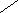 Он к _____ она с ____ они за ____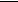 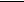 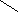 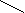 над ______ на ____ в _____Задание 4. Спиши, вставив пропущенные местоимения. Охотник пошёл в лес. За _____ бежала собака. Вот они в лесу. Вдруг ____ навстречу выскочил заяц. Собака бросилась за _____. Зайцу удалось уйти. Охотник вышел на поляну. На ____ было маленькое озеро. Там плавали дикие утки. Охотник осторожно подкрался к уткам, но ____ почуяли опасность и улетелиЗадание 5. Найди речевые ошибки и исправь их.Мы с ими давно дружим. _____________________________________________________Я горжусь ним. _______________________________________________________________Ты не обижайся на его. ________________________________________________________Задание 6. Вставь пропущенные буквы в словарных словах. Ижд_венец, изб_ратель, изв_ржение, издат_льство, излиш_ство, _зящный, ин_г_родний, _нфекция.Контрольная работа по теме«Местоимение» 9 классВариант 2Часть 1.Задание 1. Вспомни.1. Местоимение – это ______________________, которая не называет предмет, а _____________ на него. Местоимение употребляется вместо _______________________.2. Заполни таблицу. Проверяй себя по схеме.ЛицоЧислоед. числомн. число1-е лицо____________________2-е лицо____________________3-е лицо____________________3. Местоимения с предлогами пишутся________________________________________.Часть 2. Задание 1. Найди местоимения в предложении. Разбери их по схеме.Я благодарен за всё, что вы сделали.Задание 2. Составь словосочетания с личными местоимениями и прочитай их. В каждое словосочетание вставляй по очереди все личные местоимения.Веселиться без _____, скучать по ______, рассказывать о (обо) _____.Задание 3. Спиши, вставив пропущенные местоимения. Охотник пошёл в лес. За _____ бежала собака. Вот они в лесу. Вдруг ____ навстречу выскочил заяц. Собака бросилась за _____. Зайцу удалось уйти. Охотник вышел на поляну. На ____ было маленькое озеро. Там плавали дикие утки. Охотник осторожно подкрался к уткам, но ____ почуяли опасность и улетели.Задание 4. Найди речевые ошибки и исправь их.Мы с ими давно дружим. _____________________________________________________Я горжусь ним. ______________________________________________________________Ты не обижайся на его. ________________________________________________________Задание 5. Вставь пропущенные буквы в словарных словах. Ижд_венец, изб_ратель, изв_ржение, издат_льство, излиш_ство, _зящный, ин_г_родний, _нфекция.5. Контрольная работа по теме«Глагол» 9 классПроверяемые знания и умения обучающихся.Знать:определение глагола как части речи;основные грамматические признаки глагола (время, лицо, число, род);неопределённая форма глагола;правописание частицы НЕ с глаголами;спряжение глаголов; окончания глаголов I и II спряжения; способ проверки безударных личных окончаний глаголов.Уметь:выделять глагол в тексте;определять его основные грамматические признаки;проверять безударные личные окончания глаголов.Контрольная работа по теме«Глагол» 9 классВариант 1Часть 1.Задание 1. Вспомни.1. Глагол – это __________________, которая обозначает __________________________ и отвечает на вопросы __________________________? _________________________?2. У глаголов какого спряжения пишут такие окончания?-ишь, -ит, -им, -ите, -ат(-ят) – _____ спряжение-ешь, -ет, -ем, -ете, -ут(-ют) – _____ спряжение3. В каких глаголах пишется Ь?гл. 2-го лица ед.числа гл. неопр.формы гл. 3-го лица ед.числа гл. повелит формы______ ______ _______ ______Часть 2. Задание 1. Выпиши из предложения только глаголы. Разбери их по схеме.Когда видишь из окна вагона, как водят хоровод берёзки, сердце радуется.Задание 2. Исключи «четвёртый лишний глагол». Какой грамматический признак отличает его от остальных глаголов?Сижу, пишу, читает, решаю__________________________________________Спал, гулял, завтракал, работает________________________________________Скучаешь, ждёшь, помнишь, любите____________________________________Задание 3. Какие личные окончания глаголов требуют проверки?Клюёт, играет, изменишь, отпустим, молчат.Задание 4. Вставь мягкий знак в тех глаголах, где это требуется. Докажи свой выбор.Ты улыбаеш_ся (_________), весело смеят_ся (________), он смеёт_ся (__________),надо веселит_ся (_________), исправ_те (__________), береч_ (___________), он веселит_ся (_____________), повес_те (___________).Задание 5. Исправь речевые ошибки в предложениях.Летом я встаю утром, беру полотенце и бежал к реке.____________________________________________________________________________Ветер бешено ревел и гонит пыль по дороге.____________________________________________________________________________Задание 6. Вставь пропущенные буквы в словарных словах. Ист_зать, исц_лять, к_т_строфа, кат_рга, к_ _ _ега, к_ лл_ктивизация, к_лония, к_ми_ _ар, к_ми_ _ия, к_мп_нсация, к_ _п_р_тив, л_н_шафт, л_генда, л_кв_дация, л_к_вание.Контрольная работа по теме«Глагол» 9 классВариант 2Часть 1.Задание 1. Вспомни.1. Глагол – это __________________, которая обозначает __________________________ и отвечает на вопросы __________________________? _________________________?2. У глаголов какого спряжения пишут такие окончания?-ишь, -ит, -им, -ите, -ат(-ят) – _____ спряжение-ешь, -ет, -ем, -ете, -ут(-ют) – _____ спряжение3. В каких глаголах пишется Ь? гл. 2-го лица ед.числа гл. неопр.формы гл. 3-го лица ед.числа гл. повелит формы______ ______ _______ ______Часть 2. Задание 1. Выпиши из предложения только глаголы. Разбери их по схеме.Когда видишь из окна вагона, как водят хоровод берёзки, сердце радуется.Задание 2. Исключи «четвёртый лишний глагол». Какой грамматический признак отличает его от остальных глаголов?Сижу, пишу, читает, решаю__________________________________________(лицо)Спал, гулял, завтракал, работает________________________________________(время)Скучаешь, ждёшь, помнишь, любите____________________________________(число)Задание 3. Проверь безударное личное окончание глаголов?Он игра_т, ты измен_шь, мы отпуст_м.Задание 4. Вставь мягкий знак в тех глаголах, где это требуется. Докажи свой выбор.Ты улыбаеш_ся (2-е лицо, ед.ч.), весело смеят_ся (н.ф.), он смеёт_ся (3-е лицо, ед.ч.),надо веселит_ся (н.ф.), исправ_те (повелит.ф.), береч_ (н.ф.), он веселит_ся (3-е лицо ед.ч.), повес_те (повелит ф.).Задание 5. Исправь речевые ошибки в предложениях.Летом я встаю утром, беру полотенце и бежал к реке.____________________________________________________________________________Ветер бешено ревел и гонит пыль по дороге.___________________________________________________________________________Задание 6. Вставь пропущенные буквы в словарных словах. Проверяй себя по словарюИст_зать, исц_лять, к_т_строфа, кат_рга, к_ _ _ега, к_ лл_ктивизация, к_лония, к_ми_ _ар, к_ми_ _ия, к_мп_нсация, к_ _п_р_тив, л_н_шафт, л_генда, л_кв_дация, л_к_вание.6. Контрольная работа по теме«Наречие» 9 классПроверяемые знания и умения обучающихся.Знать:определение наречия как части речи;наречия времени, места, способа действия;правописание наречий с о и а на конце.Уметь:выделять наречие в тексте;правильно писать наречия с о и а на конце;правильно употреблять наречия в устной и письменной речи.Контрольная работа по теме«Наречие» 9 классВариант 1Часть 1.Задание 1. Вспомни.1. Наречие – это __________________, которая обозначает __________________________ и отвечает на вопросы __________________________? _________________________?2. Наречия времени отвечают на вопрос ____________? Наречия места отвечают на вопрос _____________? Наречия способа действия отвечают на вопрос ____________?3. В наречиях с приставками________________________ пишу на конце а.В наречиях с приставками________________________ пишу на конце о.Часть 2. Задание 1. Выпиши только наречия. Разбери их по схеме.Впереди, росли, красиво, утро, позавчера, гитара.Задание 2. Составь словосочетания глаголов с наречиями, опираясь на вопрос?куда? как?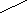 Возвратиться умываться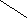 откуда? когда?Задание 3. Собери наречия из разных частей словадо а в а на а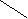 сух лев правна о с о с оЗадание 4. Спиши текст. Подчеркни наречия. Определи, какое это наречие: времени, места, способа действия? Вставь пропущенные буквы.Лето кончилось. По ночам было пасмурно, дождливо. Зато утром становилось тепло, солнечно.Слев_ и справ_ посёлок утопал в густой ржи. Раньше среди поля синели васильки, а теперь рожь налилась спелым колосом.Но однажды на поле вполз красный комбайн и постриг его.Задание 5. Исправь речевые ошибки в предложениях.Прыгая по веткам, белочка быстро спустилась сверху внизу.Задание 6. Вставь пропущенные буквы в словарных словах. М_л_душие, мит_нг, м_нархия, _бучение, _бщежитие, _бъ_д_нённый, _бычай.Контрольная работа по теме«Наречие» 9 классВариант 2Часть 1.Задание 1. Вспомни.1. Наречие – это __________________, которая обозначает __________________________ и отвечает на вопросы __________________________? _________________________?2. Наречия времени отвечают на вопрос ____________? Наречия места отвечают на вопрос _____________? Наречия способа действия отвечают на вопрос ____________?3. В наречиях с приставками________________________ пишу на конце а.В наречиях с приставками________________________ пишу на конце о.Часть 2. Задание 1. Выпиши только наречия. Разбери их по схеме.Впереди, росли, красиво, утро, позавчера, гитара.Задание 2. Составь словосочетания глаголов с наречиями, опираясь на вопрос?куда? как?Возвратиться умыватьсяоткуда? когда?Задание 3. Собери наречия из разных частей словадо а в а на асух лев правна о с о с оЗадание 4. Спиши текст. Подчеркни наречия. Определи, какое это наречие: времени, места, способа действия? Вставь пропущенные буквы.Лето кончилось. По ночам было пасмурно, дождливо. Зато утром становилось тепло, солнечно.Слев_ и справ_ посёлок утопал в густой ржи. Раньше среди поля синели васильки, а теперь рожь налилась спелым колосом.Но однажды на поле вполз красный комбайн и постриг его.Задание 5. Исправь речевые ошибки в предложениях.Прыгая по веткам, белочка быстро спустилась сверху внизу.____________________________________________________________________________Задание 6. Вставь пропущенные буквы в словарных словах. Проверяй себя по словарю.М_л_душие, мит_нг, м_нархия, _бучение, _бщежитие, _бъ_д_нённый, _бычай.7. Контрольная работа по теме«Имя числительное» 9 классПроверяемые знания и умения обучающихся.Знать:определение имени числительного, как части речи;правописание числительных от 5 до 20 и 30; от 50 до 80; от 500 до 900;правописание числительных 90, 200, 300, 400.Уметь:выделять имя числительное в тексте;правильно употреблять имя числительное в устной и письменной речи.Контрольная работа по теме«Имя числительное» 9 классВариант 1Часть 1.Задание 1. Вспомни.1. Имя числительное – это __________________, которая обозначает _________________________________ и ________________________________________ и отвечает на вопросы __________________________? _________________________?2. Количественные числительные отвечают на вопрос ____________? Порядковые числительные отвечают на вопрос _____________? 3. В числительных_________________________ пишу Ь на конце.В числительных________________________ пишу Ь в середине.Часть 2. Задание 1. Выпиши только числительные. Разбери их по схеме.Петербург, которому исполнилось триста лет, пережил двести пятьдесят три наводнения.Задание 2. Составь словосочетания существительного рубль с числительными:21, 83, 256, 739, 14, 62_________________________________________________________________________________________________________________________________________________________________________________________________________________Задание 3. Определи, в каком месте нужно поставить Ь в следующих числительных?пят_надцат_, пят_десят_, сем_десят_, сем_надцат_, пят_сот_Задание 4. Спиши текст. Записывай числительные словами.Фокусник учтиво раскланялся. Взял 6 шариков и подбросил их. Шариков стало 12, потом 24, затем 48. Когда он стал всеми жонглировать, шарики вдруг исчезли. А потом все 90 пассажиров обнаружили их в своих карманах.Задание 5. Исправь речевые ошибки в предложениях.Первая «Азбука» вышла в нашей стране четыреста годов назад. В этой книге всего тридцать четыре страниц._______________________________________________________________________________________________________________________________________________________Задание 6. Вставь пропущенные буквы в словарных словах._бяза_ _ость, _крес_ность, _кружение, _рг_низация, _ригинальный, _тчизна, п_рламент, пл_н_тарий.Контрольная работа по теме«Имя числительное» 9 классВариант 2Часть 1.Задание 1. Вспомни.1. Имя числительное – это __________________, которая обозначает _________________________________ и ________________________________________ и отвечает на вопросы __________________________? _________________________?2. Количественные числительные отвечают на вопрос ____________? Порядковые числительные отвечают на вопрос _____________? 3. В числительных_________________________ пишу Ь на конце.В числительных________________________ пишу Ь в середине.Часть 2. Задание 1. Выпиши только числительные. Разбери их по схеме.Петербург, которому исполнилось триста лет, пережил двести пятьдесят три наводнения.Задание 2. Составь словосочетания существительного рубль с числительными:21, 83, 256, 739, 14, 62_________________________________________________________________________________________________________________________________________________________________________________________________________________Задание 3. Определи, в каком месте нужно поставить Ь в следующих числительных?пят_надцат_, пят_десят_, сем_десят_, сем_надцат_, пят_сот_Задание 4. Спиши текст. Записывай числительные словами.Фокусник учтиво раскланялся. Взял 6 шариков и подбросил их. Шариков стало 12, потом 24, затем 48. Когда он стал всеми жонглировать, шарики вдруг исчезли. А потом все 90 пассажиров обнаружили их в своих карманах.Задание 5. Исправь речевые ошибки в предложениях.Первая «Азбука» вышла в нашей стране четыреста годов назад. В этой книге всего тридцать четыре страниц.________________________________________________________________________________________________________________________________________________________Задание 6. Вставь пропущенные буквы в словарных словах. Проверяй себя по словарю._бяза_ _ость, _крес_ность, _кружение, _рг_низация, _ригинальный, _тчизна, п_рламент, пл_н_тарий.8. Контрольная работа по теме«Предложение» 9 классПроверяемые знания и умения обучающихся.Знать:простое предложение;правило расстановки запятых при однородных членах предложения;сложное предложение;предложение с обращением.Уметь:составлять предложения, распространять их; устанавливать связь между словами в предложении; правильно расставлять знаки препинания в предложениях с однородными членами;выделять части в сложном предложении, правильно расставлять знаки препинания;находить обращение в предложении; правильно расставлять знаки препинания в предложении с обращением.Контрольная работа по теме«Предложение» 9 классВариант 1Часть 1.Задание 1. 1.Вспомни, в каких случаях ставиться запятая между однородными членами предложения.О О О а О О но О О и О О О и О и О и О и О2. Дополни.Части сложного предложения разделяются на письме при помощи союзов __________ и без них.3. Вспомни, как выделяется на письме обращение.. . .Часть 2. Задание 1. Запиши предложения. Составь схемы. Какое из них простое, а какое сложное?Я спустился к ручью.Ласточки строят гнездо под крышей, а дятлы гнездятся в дуплах.Задание 2. Дополни предложение однородными членами, расставь правильно знаки препинания и начерти схему.Наконец проклюнулись листочки у берёзки _____________ и ______________.К устному народному творчеству относятся и былины и__________ и ___________.К кому могут быть обращены данные слова? Какое обращение здесь уместно? Допиши и расставь правильно знаки препинания.___________ не смеши меня___________; __________поздравляю Вас______________; _______________ обнимаю и целую тебя_________.Задание 3. Закончи мысль по-разному: простым предложением и сложным. Дед повёл Ваню лесной тропкой…….Задание 4. Прочитай. Соблюдает ли речевой этикет говорящий? Исправь речь говорящего. Запиши предложение правильно.Вагон тронулся, и мужчина сказал: «Ну-ка потеснитесь, я сяду».Задание 5. Вставь пропущенные буквы в словарных словах. Рав_нство, р_справа, сб_рка_ _а, св_дет_льство, с_в_рш_нн_летний, с_знат_льн_сть. Контрольная работа по теме«Предложение» 9 классВариант 2Часть 1.Задание 1. 1.Вспомни, в каких случаях ставиться запятая между однородными членами предложения.О О О а О О но О О и О О О и О и О и О и О2. Дополни.Части сложного предложения разделяются на письме при помощи союзов __________ и без них.3. Вспомни, как выделяется на письме обращение.. . .Часть 2. Задание 1. Запиши предложения. Составь схемы простого и сложного предложения.Я спустился к ручью.Ласточки строят гнездо под крышей, а дятлы гнездятся в дуплах.Задание 2. Найди однородные члены в предложении. Начерти схему.Наконец проклюнулись листочки у берёзки, тополя и осинки.К устному народному творчеству относятся и былины, и сказки, и песни.Найди обращение в предложении. В какой части предложения оно находится? Расставь запятые.Маша не смеши меня. Поздравляю Вас Ирина Ивановна. Мамочка обнимаю и целую тебя.Задание 3. Закончи мысль по-разному: простым предложением и сложным. Расставь правильно запятые. и скоро они вышли на опушку.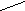 Дед повёл Ваню лесной тропкой 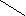 за ягодами.Задание 4. Прочитай. Соблюдает ли речевой этикет говорящий?. Исправь речь говорящего. Запиши предложение правильно.Вагон тронулся, и мужчина сказал: «Ну-ка потеснитесь, я сяду».Задание 5. Вставь пропущенные буквы в словарных словах. Рав_нство, р_справа, сб_рка_ _а, св_дет_льство, с_в_рш_нн_летний, с_знат_льн_сть. КОНТРОЛЬНЫЕ ДИКТАНТЫ9 КЛАССВходящий контрольный диктантПроверяемые орфограммы:- разделительный ь знак;- ь – показатель мягкости согласных;- безударные гласные в корне слова;- звонкие и глухие согласные;- слова с непроверяемыми написаниями;- предложение.ЛесТрудно себе представить землю без деревьев. С детства мы любим осинки, которые трепещут на ветру, берёзовые рощи, сосновые боры. Посмотри внимательно на деревья, когда будешь в лесу. У всех деревьев разные листья, стволы, кора. Одни деревья растут на сухих песках, другие – среди болот или по берегам рек и озёр. И все деревья красивы: и корявые берёзки на болоте, и стройные сосны на песчаном косогоре, и плакучие ивушки на берегу пруда.По лесу ходи тихо, тогда ты многое увидишь и узнаешь о жизни.. (86 слов)(По Г. Снегирёву)Грамматическое задание.1. Разобрать предложение (С детства мы любим осинки, которые трепещут на ветру, берёзовые рощи, сосновые боры.) по членам предложения. Составь схему однородных членов.2. Разобрать слова по составу: берёзовые, ивушка.3. Подобрать проверочные слова к словам с безударными гласными:без д_ревьев– _____________тр_пещут – ____________4. Подобрать проверочные слова к словам со звонкими и глухими согласными.берё_ки – ______________доро_ки – ______________5. Найти и подчеркнуть слова с разделительным ь одной чертой, а слова с ь – показателем мягкости согласных – двумя чертами.Контрольный диктант за I четвертьПроверяемые орфограммы:- ь – показатель мягкости согласных- разделительный ь; - безударные гласные в корне слова; - звонкие и глухие согласные;- непроизносимые согласные;- приставка и предлог;- слова с непроверяемыми написаниями;- падежные окончания имён существительных.БелкиВ еловом лесу с утра до вечера мелькают проворные белки. Вот они забрались на вершину ели, перемахнули с ветки на ветку и спустились на землю за орехами.На дереве белочка развесила сушить крепкие подосиновики, тонкие опёнки. В лесных кладовых спрятала вкусные орехи.Поздней осенью переменит белка своё рыженькое платье на серую зимнюю шубку. В самой вершине густой ёлки устроила белочка тёплое гнездо. В этом гнезде она растит своих бельчат.Шустрая белка – самый весёлый и проворный зверёк в наших лесах.(80 слов)Грамматическое задание.1. Разобрать предложение (В еловом лесу с утра до позднего вечера мелькают проворные белки.) по членам предложения. Определить части речи.2. Подобрать проверочные слова к словам с безударными гласными:- на дер_ве –___________- в _ловом – ____________3. Подобрать проверочные слова к словам со звонкими и глухими согласными:- кре_кие – _____________- шу_ку – _____________ 4. Найти и выписать слово с непроизносимой согласной.5. Определить падеж существительных: на дереве, за орехами, с ветки.Контрольный диктант за II четвертьПроверяемые орфограммы:- разделительный ь; - ь – показатель мягкости согласных;- безударные гласные в корне слова; - звонкие и глухие согласные, непроизносимые согласные;- приставка и предлог;- безударные падежные окончания имён существительных, прилагательных;- местоимение.Зимний лесВьюга посеребрила пышную причёску стройных сосен. Ясная берёза распустила светлые косы покрытых инеем ветвей, блестит на солнце нежной берестой.Глубок зимний сон природы, но идёт жизнь под сугробом. Попробуй, разгреби в лесу снег до земли. На том месте, которое расчистил, увидишь кустики брусники, веточки черники. Пороша рассказывает о событиях в зимнем лесу. На лесной поляне вьётся след лисицы. Парочки следов испятнали снег. Это пробежала куница, она искала белок.Сверкает снег, вспыхивают и гаснут снежные искры. Хорош лес в зимнем уборе!(82 слова)Грамматическое задание.1. Найти предложение (Вьюга посеребрила пышную причёску стройных сосен.). Подчеркнуть главные и второстепенные члены предложения. Определить части речи.2. Разобрать имена существительные по схеме: на солнце, до земли.3. Разобрать имена прилагательные по схеме: нежной берестой, в зимнем лесу.4. Найти и подчеркнуть местоимение. Определить лицо, число, род.Контрольный диктант за III четвертьПроверяемые орфограммы:- ь – показатель мягкости согласных; - разделительный ъ;- безударные гласные в корне слова; - приставка и предлог;- слова с непроверяемыми написаниями;- неопределённая форма глагола;- изменение глаголов по временам, в прошедшем времени – по родам и числам;- спряжение глаголов;- повелительная форма глаголов;- правописание глаголов на -тся и -ться;- предложение (главные и второстепенные члены предложения).Урок здоровьяНа уроках физкультуры вы учитесь управлять своим телом. В спортивном зале ты научишься лазать по шесту. В походе тебе легко будет забираться на высокие деревья. На уроках гимнастики ты будешь прыгать через кожаного коня. Это поможет тебе вскакивать на живую лошадь. Сильным, ловким, выносливым должен быть каждый человек. Сядь за руль мощного самосвала. Ты убедишься, что управлять могучей машиной может только сильный человек. Какой труд ты выберешь? С любой работой тебе легче будет справиться, если ты с юности разовьёшь своё тело, закалишь волю.(82 слова)Грамматическое задание.1. Найти предложение (На уроках физкультуры вы учитесь управлять своим телом.). Подчеркнуть главные и второстепенные члены предложения.2. Найти и подчеркнуть глаголы неопределённой формы. 3. Найди и подчеркни глагол повелительной формы.4. Подчеркнуть глаголы: научишься, убедишься, выберешь. Объясни их правописание.Контрольный диктант за IV четвертьПроверяемые орфограммы:- ь – показатель мягкости согласных; - разделительный ъ;- безударные гласные в корне слова; - звонкие и глухие согласные;- приставка и предлог;- слова с непроверяемыми написаниями;- правописание числительных;- предложение (главные и второстепенные члены предложения, однородные члены предложения).Сказочный город КижиСходим с теплохода на берег острова и попадаем в сказку. Стоит перед нами удивительной красоты деревянный храм. Купола похожи на шлем русского воина. Это памятник в честь победы русских над шведами. Без единого гвоздя, одним топором создано это чудо русского зодчества и стоит уже 270 лет. Не дошли до нас имена искусных рукодельцев.Пройдёмся по всему островку. На каждом шагу нас встретят строительные диковинки: деревянная колоколенка, редкой красоты часовня, которой 600 лет. Тут и ветряная мельница, и старинные дома в узорном убранстве.(81 слово)(По Г. Гроденскому)Грамматическое задание.1. Найти предложение (Купола похожи на шлем русского воина.). Подчеркнуть главные и второстепенные члены предложения. Определить части речи.2. Найти в тексте и подчеркнуть числительные.3. Найти предложение с однородными членами. Подчеркнуть однородные члены, составить схему.Контрольный диктант за V четвертьПроверяемые орфограммы:- ь – показатель мягкости согласных; - безударные гласные в корне слова; - непроизносимые согласные;- приставка и предлог;- обращение;- предложение простое и сложное;- предложение с прямой речью.Голубые глаза апреляБегут, журчат в оврагах ручьи. С крыш, с заледенелых сосулек полилась на землю капель. В деревне стало звонко-звонко, точно у каждой калитки повесили колокольчик. Вижу, что на дорогу села желтогрудая птица. Скакнула, перепорхнула на вербу, оглянулась и пропела: «Синь-синь-синь».Я тоже посмотрел вокруг. И правда, всё голубое и синее. И небо, и пушистая верба, и ивнячок. Даже опушка вся голубая от цветов пролески. Птица посидела, покачалась на вербе и снова пропела: «Синь-синь-синь». Дедушка сказал: «Верно, овсянка! У апреля голубые глаза».(81 слово)( По А. Баркову)Грамматическое задание.1. Найти предложения (Бегут, журчат в оврагах ручьи. Вижу, что на дорогу села желтогрудая птица.). Подчеркнуть главные и второстепенные члены предложения. Определить простое или сложное.2. Найти и подчеркнуть однородные члены в предложении: Птица посидела, покачалась на вербе и пропела: «Синь-синь-синь». Составить схему.3. Найти предложение с обращением. Подчеркнуть обращение. Объяснить расстановку знаков препинания.4. Найти предложения с прямой речью. Объяснить расстановку знаков препинания.Контрольный диктант за учебный годПроверяемые орфограммы:- ь – показатель мягкости согласных; - разделительный ь;- безударные гласные в корне слова; - звонкие и глухие согласные;- приставка и предлог;- части речи, падежные окончания имён существительных и прилагательных;- глаголы на -тся и -ться, глаголы I и II спряжения;- предложение (главные и второстепенные члены предложения, однородные члены предложения, сложные предложения).ЧерёмухаНа опушках лесов, по берегам ручьёв рано распускается и цветёт черёмуха.Это приятное и весёлое деревцо. Любуешься на цветущую черёмуху и сам невольно начинаешь улыбаться.Весной я всегда приглядываюсь к черёмухе. Если на ней раскрылись почки, весна вошла в полную силу. Комар в лесу появится, когда на черёмухе забелеют пышные кисти цветов.Даже в самых глухих лесах можно увидеть черёмуху. Ребята лакомятся ягодами лесной черёмухи там, где не растут сладкие вишни и нет хороших садов. А хозяйки пекут пироги со сладкой черёмуховой начинкой.(83 слова)(По И. Соколову-Микитову)Грамматическое задание.1. Найти предложение (А хозяйки пекут пироги со сладкой черёмуховой начинкой.). Подчеркнуть главные и второстепенные члены предложения. Определить части речи.2. В последнем предложении второго абзаца подчеркнуть главные члены. Какое это предложение: простое или сложное? Составить его схему.3. Подчеркнуть глаголы на -тся или -ться. Объяснить их правописание.4. В первом абзаце найти и подчеркнуть наречия. Определить, какое это наречие. ТЕКСТЫ ДЛЯ ПРОВЕРКИ ТЕХНИКИ ЧТЕНИЯ9 КЛАССТекст для проверки техники чтения 9 класс (сентябрь)Лоси М. ПришвинКак-то вечером к нашему костру пришёл дед из ближайшей деревни и стал нам рассказывать о лосях охотничьи истории.  - Да какие они, лоси-то? - спросил кто-то из нас. - Хорошенькие, - ответил дед. - Ну какие же они хорошенькие! - сказал я. - Огромные, а ножки тонкие, голова носатая, рога — как лопаты. Скорее безобразные. - Очень хорошенькие, - настаивал дед. - Раз вижу, лосиха плывёт с двумя лосятами. Хотел было бить её с ружья, да подумал: деться ей некуда, пусть выходит на берег. Ну вот, она плывёт, а дети за ней не поспевают. Она идёт по грязи, а они тонут, отстали. Думаю, покажусь ей: что, убежит она или... не кинет детей? - Ты же убить её хотел?- Вот вспомнил! - удивился дед. - Я в то время всё забыл, только думаю, убежит она от детей или то же и у них, как у нас? Ну как вы думаете?- Думаю, - сказал я, - она отбежит к лесу и будет наблюдать. - Нет, - перебил меня дед. Оказалось — у них, как и у нас. Мать так яро на меня посмотрела. И что же вы думаете? Что они делать стали? Играть! Чисто дети! Наигрались и она их повела... - И ты их не тронул? - Так вот и забыл, как мне руки связали. Такие они хорошенькие...Вопросы:1. О ком дед рассказывал истории?2. Почему дед не стал стрелять в лосиху?3. Что делали лосята?Текст для проверки техники чтения 9 класс (декабрь)Как ворона на крыше заблудиласьПо Е. Носову
На печную трубу опустилась обыкновенная ворона, такая же, как и все другие вороны в марте: с забрызганным грязью хвостом и взъерошенным загривком. Зима заставила её позабыть о чувстве собственного достоинства, о туалете, и она правдойи неправдой с трудом добывала  хлеб свой насущный.Кстати, сегодня ей повезло. В клюве она держала большой ломоть хлеба.
Усевшись, она подозрительно осмотрелась: не видно ли поблизости ребятишек?  Потом она оглядела ближайшие заборы, деревья, крыши: там могли оказаться другие вороны.Но неприятностей, кажется, не предвиделось. Итак, можно закусить! Ворона положила ломоть на край трубы, наступила на него обеими лапами и принялась долбить. И вот после очередного удара клювом из-под лап выскочил большой ком мякиша и покатился по скату крыши. Хлеб не упал на землю, ещё на полпути он зацепился у ребристого шва, какие соединяют кровельные листы.  Доклевав остатки, ворона решила съесть упавший кусок. Но это оказалось нелёгкой задачей. Крыша была довольно крута. Лапы заскользили по железу, она поехала вниз, тормозя растопыренным хвостом.  Путешествие таким способом ей не понравилось, она взлетела и села на жёлоб. Отсюда ворона попробовала снова достать хлеб. Помогая себе крыльями, она, наконец, добралась до середины ската. Но что такое? Хлеб исчез! Оглянулась назад, посмотрела вверх – крыша пуста!  Вопросы:1. Как жилось вороне зимой?
2. Кого боялась ворона?
3. Какие неприятности  случились с воронойТекст для проверки техники чтения 9 класс (май)Лесной докторМ. ПришвинМы бродили весной в лесу и наблюдали жизнь дупляных птиц: дятлов, сов. Вдруг в той стороне, где у нас раньше было намечено интересное дерево, мы услышали звук пилы. То была, как нам говорили, заготовка дров из сухостойного леса для стеклянного завода.Мы побоялись за наше дерево, поспешили на звук пилы, но было уже поздно: наша осина лежала, и вокруг её пня было множество пустых еловых шишек. Это всё дятел отшелушил за долгую зиму, собирал, носил на эту осинку, закладывал между двумя суками своей мастерской и долбил. Около пня, на срезанной нашей осине, два паренька отдыхали. Эти два паренька только и занимались тем, что пилили лес. – Эх вы, проказники! – сказали мы и указали им на срезанную осинку. – Вам велено резать сухостойные деревья, а вы что сделали? – Дятел дырки наделал, – ответили ребята. – Мы поглядели и, конечно, спилили. Всё равно пропадёт. Стали всем вместе осматривать дерево. Оно было совсем свежее, и только на небольшом пространстве, не более метра в длину, внутри ствола прошёл червяк. Дятел, очевидно, выслушал осину, как доктор: выстукал её своим клювом, понял пустоту, оставляемую червём, и приступил к операции извлечения червя. И второй раз, и третий, и четвёртый… Нетолстый ствол осины походил на свирель с клапанами. Семь дырок сделал «хирург» и только на восьмой захватил червяка, вытащил и спас осину. Мы вырезали этот кусок как замечательный экспонат для музея. – Видите, – сказали мы ребятам, – дятел – это лесной доктор, он спас осину, и она бы жила и жила, а вы её срезали. Пареньки подивились. Вопросы:1. Для чего заготавливали дрова?2. Откуда около осины появились пустые шишки?3. Как дятел спасал осину?